ЗАТВЕРДЖЕНОрішення Чернігівської міської ради «25» листопада 2021 року№ 13/VIII -1        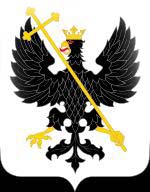 ПРОГРАМА економічного та соціального розвитку м. Чернігова на 2022 рікЗмістПаспорт Програми економічного та соціального розвитку м. Чернігова на 2022 рікВступПрограма економічного та соціального розвитку м. Чернігова на 2022 рік (далі – Програма) розроблена для забезпечення сталого розвитку територіальної громади міста в короткостроковій перспективі. Законодавчим підґрунтям для розроблення Програми є стаття 143 Конституції України, стаття 27 Закону України «Про місцеве самоврядування в Україні», Закон України «Про державне прогнозування та розроблення програм економічного і соціального розвитку України», Бюджетний кодекс України, постанова Кабінету Міністрів України від 26 квітня 2003 № 621 «Про розроблення прогнозних і програмних документів економічного і соціального розвитку та складання проєктів Бюджетної декларації та державного бюджету».Програма розроблена за пропозиціями структурних підрозділів Чернігівської міської ради, комунальних підприємств, установ та організацій міста, виходячи з засад сталого розвитку міста, визначених у Статуті територіальної громади міста Чернігова, зокрема:вирівнювання якості та стандартів життя мешканців усіх територій та районів міста;стабілізації і покращання економічної, соціальної, екологічної ситуації на території міста;запобігання та оперативного реагування у разі виникнення елементів соціальної напруги;забезпечення участі міської територіальної громади в процесах регіонального і державного планування;адаптації до економічних умов системи міського комунального господарства, запровадження сучасних механізмів управління і розвитку об’єктів комунальної власності;розширення обсягів залучення інвестицій, наукової інформації і консультативної допомоги з визначених напрямків розвитку територіальної громади;розробки перспективних планів розвитку міста;встановлення тісних ділових і культурних стосунків з іншими територіальними громадами, зарубіжними муніципальними утвореннями, використання досвіду партнерів і здійснення спільних проєктів.Прогнозні показники Програми розраховані на основі аналізу економічної ситуації в Україні та у місті у поточному році, з урахуванням основних прогнозних макропоказників економічного і соціального розвитку України на 2022-2024 роки, що затверджені постановою Кабінету Міністрів України від 31.05.2021 № 586 «Про схвалення Прогнозу економічного і соціального розвитку України на 2022-2024 роки», з використанням статистичних даних та з урахуванням прогнозів і розрахунків комунальних підприємств міської ради. Аналіз економічного і соціального розвитку містаДемографічна ситуація, пандемія СOVID-2019За інформацією Головного управління статистики у Чернігівській області на 1 вересня 2021 року чисельність наявного населення м. Чернігова становила 283,8 тис. осіб, чисельність постійного населення – 278,0 тис. осіб. Протягом січня - серпня 2021 року кількість жителів міста зменшилася на 1426 осіб. Така тенденція спостерігається у більшості населених пунктів України.Рис. 1. Чисельність наявного населення на кінець періоду, (тис. осіб)За 6 місяців 2021 року в місті народилось 1123 малюка, померло          2843 особи.  Природне скорочення населення склало 1720 осіб. Сальдо міграції      +294 особи. Таблиця 1. Динаміка основних показників відтворення населення у м. ЧерніговіЗа інформацією Головного управління статистики у Чернігівській області основними причинами смертності серед населення міста є хвороби системи кровообігу (близько 70 % померлих) та новоутворення (16 %). Таблиця 2. Смертність населення за основними причинамиРис. 2. Смертність населення міста за основними причинами у 2020 роціУ структурі населення міста переважають жінки. На початок 2021 року їх питома вага складала 54,4 %, а чоловіків – 45,6%. Рис. 3. Структура постійного населення міста за статтю станом на 01.01.2021 рокуМісто Чернігів має регресивну вікову структуру населення (частка прабатьків дещо більша, ніж частка дітей, через скорочення народжуваності і продовження тривалості життя). На 1 січня 2021р. частка наймолодшого населення міста у віці 0–14 років становила 13,4 % загальної чисельності, частка населення віком 15–64 роки – 69,4%, частка осіб у віці 65 років і старше – 17,2%. Рис.4. Структура постійного населення за статтю та основними віковими групами, осібУ різних вікових групах співвідношення неоднакове. У віковій групі        0–14 років більше осіб чоловічої статі: на початок 2021р. на 1 000 хлопчиків налічувалося 953 дівчинки. Найбільш збалансована чисельність 24-річних чоловіків та жінок – на 1 000 чоловіків припадало 1 000 жінок. У віці 15–64 роки на 1 000 чоловіків припадало 1 094 жінки, 65 років і старше – 2 059.Рис. 5. Структура населення м. Чернігова за статтю і вікомВікову структуру населення характеризує показник демографічного навантаження, який показує навантаження на суспільство та економіку невиробничим населенням. На 1 січня 2021р. на кожну тисячу населення віком 15–64 роки припадало 192 особи у віці 0–14 років та 248 осіб віком 65 років і старше. Цей показник уже тривалий час має регресивний характер: навантаження людьми похилого віку переважає над навантаженням дітьми.Рис. 6. Навантаження на суспільство та економіку невиробничим населенням, на 1000 осіб у віці 15–64 рокиНа 1 січня 2021 року середній вік жителів міста становив 42,7 років. Середній вік жінок (45,2) вищий, ніж чоловіків (39,7). Рис. 7. Середній вік населення м. ЧерніговаСOVID-201930 січня 2020 року ВООЗ визнала спалах нового коронавірусного захворювання надзвичайною ситуацією у сфері суспільної охорони здоров’я як таку, що має міжнародне значення.Таблиця 3. Відомості щодо індикаторних показників захворюваності на СOVID-2019 у м. Чернігові в окремі періоди (найвищі та найнижчі показники):Таблиця 4. Дані про поширення захворюваності на СOVID-2019 (наростаючим підсумком):1.2. Основні показники економічного і соціального розвитку міста Чернігова За січень-вересень 2021 року до загального та спеціального фондів бюджету територіальної громади міста Чернігова, враховуючи офіційні трансферти, зараховано 2 259,8 млн грн, що складає 98,4 % призначень звітного періоду з урахуванням змін, у тому числі: до загального фонду – 2 092,8 млн грн (99,2 % затвердженого показника з урахуванням змін), до спеціального фонду –         167,0 млн грн (90,1 % затвердженого показника з урахуванням змін). Торішні обсяги надходжень відповідного періоду збільшено на 305,3 млн грн або на 15,6 %.Рис.8. Динаміка обсягу доходів міського бюджету за 9 місяців 2020-2021 років, млн. грнНомінальна середньомісячна заробітна плата штатних працівників у           січні-вересні 2021 року склала близько 11080 грн* (+23 % до рівня відповідного періоду 2020 року). Рис. 9. Динаміка номінальної середньомісячної заробітної плати у            м. ЧерніговіШтатні працівники суб’єктів господарювання міста отримували заробітну плату на 18,5 % меншу, ніж в Україні.Рис. 10. Номінальна середньомісячна заробітна плата у м. Чернігові              у січні-вересні 2021 року, грнЗа інформацією, розміщеною на офіційному вебсайті Департаменту соціальної політики міської ради (http://nzrada.gov.ua/shhodo-pogashennya-zaborgovanosti-iz-viplati-zarobitno%d1%97-plati-na-pidpri%d1%94mstvah-mista-stanom-na-01-zhovtnya-2021-roku/), станом на 01 жовтня 2021 року заборгованість із виплати заробітної плати існувала на семи підприємствах міста. Загальна сума заборгованості становила 16 890,6 тис. грн, що на 8 516,4  тис. грн або у 2 рази більше ніж на початок року. Зростання заборгованості відбулось у результаті інвентаризації боргів на ПрАТ «Чернігівський завод радіоприладів» (станом на 01.01.2021 – 3 094,3 тис грн, станом на 01.10.2021 – 12 284,4 тис грн). Крім того, серед основних боржників ДП «Чернігівторф» (1 659,5 тис. грн),                        ТОВ «РоллінгГеймз» (1 594,2 тис. грн). Рис. 11. Динаміка заборгованості з виплати заробітної плати у м. Чернігові, млн грнОсновні причини виникнення заборгованості: недостатні обсяги робіт з основної діяльності, недостатня забезпеченість державними замовленнями, несвоєчасні розрахунки контрагентів за виконані підрядні роботи та відвантажену продукцію, впровадження обмежувальних карантинних заходів з протидії поширенню гострої респіраторної хвороби COVID-19, спричиненої коронавірусом SARS-CoV-2.У Чернігівському міському центрі зайнятості протягом 9 місяців 2021 року отримували послуги 7 480 безробітних, що на 5,4 % менше, ніж у відповідному періоді 2020 року.У січні-вересні 2021 року до міського центру зайнятості надав інформацію про вакансії 881 роботодавець, що порівняно з відповідним періодом 2020 року на 25,2 % менше (у січні-вересні 2020 року – 1 178 роботодавців). Кількість вакансій, що обліковувались протягом 9 місяців поточного року, зменшилась на 30,6 %      (з 4 825 до 3 350 од.). Навантаження на одну вакансію станом на 30.09.2021 склало 4 особи проти 12-ти станом на кінець 2020 року (2 414 безробітних на 634 вакансії проти 3 216 безробітних на 273 вакансії). Рис. 12. Динаміка показників зареєстрованого безробіття у міському центрі зайнятості, осібСередній розмір заробітної плати у заявлених вакансіях у січні-вересні поточного року склав 8 158 грн, що на 18,2 % більше, ніж у відповідному періоді 2020 року, проте це на 26,4 % менше рівня середньої заробітної плати у Чернігівській області (11 076 грн).Рис.13. Середній розмір заробітної плати у заявлених вакансіях, грнЗа інформацією Департаменту соціальної політики Чернігівської міської ради станом на 01.10.2021 призначено субсидії 27 422 домогосподарствам міста для оплати житлово-комунальних послуг під час опалювального сезону 2021/2022 років (близько 30 % домогосподарств міста). Для порівняння в опалювальному сезоні 2017/2018 років було призначено субсидії 74 330 домогосподарствам, що складало близько 70 % домогосподарств міста), в опалювальному сезоні 2020/2021 років – 34 451 домогосподарству або близько 35 % домогосподарств міста.  Сума нарахованих субсидій з початку 2021 року склала 260,1 млн грн.Рис. 14. Кількість отримувачів житлових субсидій у м. Чернігові в опалювальний сезон, домогосподарствРис. 15 Загальна сума нарахованих житлових субсидій домогосподарствам у м. Чернігові,    млн грнЗа інформацією Головного управління статистики у Чернігівській області у І півріччі 2021 року в м. Чернігові прийнято до експлуатації 47,7 тис. кв. м житла, що на 17,2 % більше, ніж у відповідному періоді 2020 року                    (40,7 тис. кв. м). Рис.16. Динаміка введення в експлуатацію житла, тис. кв. м За оперативними даними станом на 01.10.2021 кількість економічно активних суб’єктів малого та середнього підприємництва збільшилась з початку року на 2,5 % і склала 20 122 суб’єкта господарювання, з них 3 154 – юридичні особи (на 1,8 % більше, ніж у попередньому році). Усього у сфері малого та середнього підприємництва зайнято 59,9 тисяч осіб, що на 1,4 % менше, ніж на початок року.Серед економічно активних суб’єктів господарювання м. Чернігова здійснювали діяльність 19 комерційних та 10 некомерційних комунальних підприємств міської ради. З них одинадцять належать до житлово-комунальної сфери, дев’ять до сфери охорони здоров’я, два – до торгівлі і послуг, два – до сфери культури, одне – до засобів масової інформації, одне – до спортивної галузі, одне будівельне, одне транспортне, одне створене для забезпечення громадського порядку та контролю за благоустроєм міста.Рис. 17. Загальний фінансовий результат діяльності комерційних комунальних підприємств Чернігівської міської ради, млн грнОсновний вплив у формуванні загального облікового фінансового результату діяльності комерційних комунальних підприємств мають нарахування курсових різниць, зумовлені наявністю довгострокової кредиторської заборгованості КП «Чернігівводоканал» Чернігівської міської ради (залучені кошти Міжнародного банку реконструкції та розвитку), та збитковість діяльності КП «Чернігівське тролейбусне управління» Чернігівської міської ради з забезпечення міських пасажироперевезень.Рис. 18. Середньооблікова чисельність працівників комерційних комунальних підприємств міської ради, осібКількість фізичних осіб - підприємців склала 16968 осіб, що порівняно з початком 2021 року на 4,0 % більше. На 6,2 % зросла кількість найманих працівників у фізичних осіб: з 12 977 до 13 780 осіб. Рис. 19. Чисельність зайнятих у сфері малого та середнього бізнесу у                   м. Чернігові на кінець періоду, осібНадходження до міського бюджету від діяльності суб'єктів малого та середнього підприємництва склали 726,5 млн грн (39,4 % загальних податкових надходжень). Рис. 20. Надходження до міського бюджету м. Чернігова за результатами діяльності суб`єктів малого та середнього підприємництва, млн грн У І півріччі 2021 року підприємства міста реалізували промислової продукції (товарів, послуг) на суму 7,6 млрд грн, що складає 51 % минулорічного обсягу реалізації).Рис. 21. Динаміка обсягів реалізації промислової продукції (товарів, робіт, послуг), млн грн.У торговій мережі підприємств роздрібної торгівлі (юридичних осіб) за підсумком 2020 року спостерігалося зростання обсягів продажу споживчих товарів на 8,7 % в порівнянних цінах. Обсяг роздрібного товарообороту підприємств роздрібної торгівлі становив 8320,5 млн грн, з них продовольчих товарів – 4620,3 млн грн або 55,5 %.Рис. 22. Динаміка роздрібного товарообороту підприємств роздрібної торгівлі, млн грн.Протягом 2020 року суб’єктами господарювання міста експортовано товарів на суму 163,1 млн дол. США, імпортовано – на суму 137,3 млн дол. США. Порівняно з 2019 роком експорт збільшився на 4,3% (або на 6,7 млн дол. США), імпорт зменшився на 23,4 % (або на 41,9 млн дол. США). Позитивне сальдо зовнішньої торгівлі становило 25,8 млн дол. США.Таблиця 5. Показники зовнішньої торгівлі товарами міста ЧерніговаРис. 23. Індекси експорту та імпорту товарів, % до попереднього рокуЗагальний обсяг прямих іноземних інвестицій, залучених в економіку        м. Чернігова, за останніми опублікованими Головним управлінням статистики в Чернігівській області даними*, за станом на 01.10.2018 склав 29 784,5 тис. дол. США, що на 491,7 тис. дол. США менше, ніж на початок 2018 року.Рис. 24. Прямі інвестиції (акціонерний капітал) в економіку міста, млн дол. СШАПідприємствами автомобільного транспорту, з урахуванням комерційних вантажних перевезень, виконаних фізичними особами-підприємцями, у 2020 році перевезено 1,9 млн т вантажів, що на 19,5 % більше, ніж у попередньому році.Введення обмежувальних заходів, направлених на протидію поширенню COVID-19, негативно вплинуло на роботу суб'єктів господарювання, які виконують міські пасажироперевезення. Послугами автомобільного транспорту (з урахуванням перевезень фізичними особами-підприємцями) у 2020 році скористалися 15,9 млн пасажирів, що на 39,6 % менше, ніж у 2019 році. Загальні обсяги здійснених міським електротранспортом пасажирських перевезень у 2020 році порівняно з 2019 роком суттєво зменшилися і склали 22,0 млн пасажирів (61,4 % у порівнянні з 2019 роком).Таблиця 6. Основні показники перевезень вантажів та пасажирів суб’єктами господарювання м. ЧерніговаРис. 25. Індекси перевезень вантажів та пасажирів, % до попереднього рокуУ І півріччі 2021 року загальні обсяги пасажирських перевезень, здійснених міським електротранспортом, продовжили зменшуватись і склали відповідно         9 824,1 тис. пасажирів, що становлять 94,3% порівняно з відповідним періодом 2020 року. У поточному році дошкільну освіту у місті забезпечує 51 заклад дошкільної освіти комунальної форми власності та два дошкільних відділення навчально реабілітаційних центрів, в яких дошкільну освіту отримують               10 379 дітей (на 408 дітей менше, ніж у 2020 році).Відповідно до потреб громадян у місті створено різні типи закладів дошкільної освіти, а саме: 22 заклади – ясла-садки, 26 закладів – ясла-садки комбінованого типу, один заклад – компенсуючого типу, п’ять закладів – центри розвитку дитини. У 2021 році призупинено діяльність дитячих садків № 5 та № 61 через незадовільний технічний стан, закладу дошкільної освіти № 27 – з метою проведення капітального ремонту.Рис. 26. Кількість здобувачів дошкільної освіти в освітніх закладах міської ради, осібНавантаження на одне місце у дошкільних навчальних закладах міста щорічно зменшується в результаті зменшення кількості дітей, які їх відвідують.Рис. 27. Кількість дітей у дошкільних закладах у розрахунку на 100 місцьУ 2021/2022 навчальному році у 34 закладах загальної середньої освіти комунальної форми власності розпочали навчання 29 859 учнів (на 15 учнів більше, ніж у 2020/2021 навчальному році), з них першокласників – 2 925 осіб.Рис. 28. Кількість здобувачів загальної середньої освіти в освітніх закладах міської ради, осібЗа інформацією Головного управління статистики у Чернігівській області протягом 2020 року на охорону навколишнього природного середовища підприємствами, організаціями та установами міста було витрачено 221,4 млн грн, що на 32,9 % більше порівняно з 2019 роком. Із загальної кількості витрат на охорону навколишнього природного середовища поточні витрати становлять 176,5 млн грн (79,7 %), капітальні інвестиції – 44,9 млн грн (20,3 %), у тому числі 16,9 млн грн з державного та місцевого бюджетів.Рис. 29. Динаміка витрат на охорону навколишнього природного середовища, тис. грн.Рис. 30. Капітальні інвестиції та поточні витрати на охорону навколишнього природного середовища у 2020 році за джерелами фінансування1.3. Основні досягнення 2021 рокуЖитлово-комунальне господарство, охорона навколишнього природного середовища, будівництво, ремонт та утримання автомобільних доріг:проведено реконструкцію водопроводу по вул. Київська від                вул. Довженка до вул. Грибоєдова у м. Чернігові;розпочато реконструкцію водопроводу по вул. Київська від вул. Гонча до вул. Довженка у м. Чернігові;продовжено будівництво централізованої каналізації по вулицям Стрілецькій, Алексєєва, Василя Будника, Волонтерів та Добровольців та реалізація проєкту «Екологічне покращення гідрологічного режиму та санітарного стану водойми № 3 в районі вул. Стрілецької у м. Чернігові»;проводилась реконструкція самопливного та напірного каналізаційних колекторів на ділянці Чорториївського Яру від вул. Юрія Мезенцева до  КНС-3 по вул. Мстиславська, в комплексі з улаштуванням залізобетонних лотків мереж зливової каналізації;розпочато будівництво 2-го пускового комплексу централізованої каналізації вулиць Сіверянської, Ватутіна, Фабричної, Василенка, Колоскових, Толстого, № 19а, 27а та облаштування каналізаційного колектора на вулиці Фікселя;по вул. Пушкіна на ділянці від перехрестя з вул. Гетьмана Полуботка до вул. Коцюбинського проводяться роботи по заміні водопроводу діаметром    500 мм;придбано колісний трактор LANDINI POWERFARM DT-90* із навісним обладнанням, що містить подрібнювач пнів Ferrirotor Rotor Speedy 80/100, фронтальний навантажувач Extreme-2 Hydramet, ківш посилений до фронтального навантажувача Т-426 2,2м УСИЛ, відвал снігоприбиральний до фронтального навантажувача OL.PS 2.3E, щітку дорожню ИУЦЛ 32.00.000 2.0м;влаштовано верхній шар дорожнього покриття автомобільної дороги для під’їзду з вул. Івана Мазепи до житлового району по вул. Текстильників;реконструйовано перехрестя вул. Малиновського з вул. Шевченка та вул. Кільцевої з вул. 1-го Травня з улаштуванням руху по колу;проводиться середній ремонт проїзної частини дорожнього покриття на вулицях міста, зокрема відремонтовано вул. Малиновського від вул. Шевченка до виїзду з міста, вул. 1-го Травня від вул. Кільцева до вул. Олександрівська,    вул. Кільцева від просп. Миру до вул. Джерельна, вул. Хлібопекарська, вул. Князя Чорного, вул. Коцюбинського від вул. Ремісничої до вул. Десняка,                     вул. П`ятницька від вул. Київської до вул. Котляревського, вул. Космонавтів,    вул. Некрасова, вул. Мачеретівська, вул. Родимцева, вул. Шевченка від вул. Олега Міхнюка до вул. Олександра Молодчого, вул. Мстиславська від вул. Шевченка до вул. Родимцева, вул. Генерала Пухова від вул. Доценка до вул. Захисників України, вул. 1-ого Травня від вул. Кільцевої  до вул. Генерала Бєлова, вул. Івана Мазепи від площі Перемоги до вул. Музичної;відремонтовано тротуари по вуляцях Доценка, Космонавтів,                1-го Травня, Князя Чорного, Мстиславській, Шевченка, Родимцева, Льотній у районі площі Авіаторів;освітлено нерегульовані пішохідні переходи на перехресті               вул. Мстиславська - вул. Котляревського, по вул. Доценка, вул. Льотна,             вул. Шевченка, вул. Бортнянського, вул. Текстильників;проведено капітальний ремонт світлофорних об’єктів по              просп. Перемоги, 47 та просп. Перемоги, 114;проведено роботи з поточного ремонту мереж зовнішнього освітлення по вул. Галанова;у зеленій зоні по вул. Незалежності 16-32 облаштовано 972,6 кв. м тротуарних доріжок з ФЕМ покриття, 319,9 кв. м гумового покриття на дитячому майданчику та 2 049,3 кв. м рулонного газону, прокладено автоматичний полив, встановлено 16 лав та 14 урн і повністю відновлено всі елементи дитячого майданчику; облаштовано газони, покладено тротуарну плитку, встановлено         10 камер відеоспостереження в парку ім. Коцюбинського;у районі «5 кутів» завершено формування основи для нового міні-скверу; розпочато роботи з облаштування нових міні-скверів розі вулиць Любомира Боднарука – проспекту Перемоги та на вулиці Родимцева (на площі біля Молодіжного театру);у Березовому гаю облаштовано скейт-парк, майданчик для вигулу та тренування собак;будувались контейнерні майданчики з напівзаглибленими контейнерами;затверджено Концепцію розвитку озеленення міста Чернігова на 2021-2025 роки та методичні рекомендації порядку здійснення легалізації органів самоорганізації населення у місті Чернігові.Містобудування, житлове будівництво та забезпечення населення житлом:за інформацією Головного управління статистики у Чернігівській області у І півріччі 2021 року в м. Чернігові прийнято до експлуатації 47,7 тис. кв. м житла, що на 17,2 % більше, ніж у відповідному періоді 2020 року                    (40,7 тис. кв. м); виконано перший етап робіт та триває виконання другого та третього етапів з розроблення проєкту містобудівної документації «Внесення змін до Генерального плану м. Чернігова» та плану зонування території міста (зонінгу)»; доопрацьовано за зауваженнями, наданими органами державного нагляду та структурними підрозділами міської ради, проєкт містобудівної документації «Внесення змін до Детального плану території багатоквартирної житлової забудови в кварталі вулиць Кільцевої, Балицького та І. Багряного»;за результатами відкритих торгів визначено виконавця капітального ремонту пошкодженої житлової будівлі по вул. Попудренка, 16.Підприємництво: у рейтингу Regional Doing Business – 2020 (Офіс ефективного регулювання BRDO) Чернігів піднявся на 4 позиції та посів 2 місце: місто підтвердило свої лідерські позиції у частині «Започаткування бізнесу» та отримало високі бали за складовими «Оформлення земельної ділянки» та «Одержання дозволів на будівництво». Це засвідчує той факт, що бізнес  витрачає менше часу та фінансів для проведення цих процедур у порівнянні з іншими обласними центрами, а отже у Чернігові місцева влада створила більш комфортні умови для економічної активності; за результатом дослідження «Індекс конкурентоспроможності міст 2020/2021(ІКМ 2021), що було проведено в рамках Програми USAID «Конкурентноспроможна економіка України», м. Чернігів увійшло до групи міст з високим ІКМ, та посів шосте місце серед усіх обласних центрів України: місто значно покращило показники у порівнянні з результатами звіту 2019/2020 у компонентах «Податки та збори» (з 12 місця на 7 місце), «Ресурси для розвитку» (з 10 місця на 6 місце), «Підтримка інновацій» (з 20 місця на 8 місце);за результатами аналізу економічних та фінансових показників розвитку міста, проведеного рейтинговим агентством «Credit Rating» у І півріччі 2021 року, м. Чернігів підтвердило довгостроковий кредитний рейтинг                  м. Чернігова на рівні uaA за Національною рейтинговою шкалою (місто характеризується високою кредитоспроможністю порівняно з іншими українськими позичальниками або борговими інструментами), інвестиційна привабливість підтверджена на рівні uaINV4: місто характеризується високим рівнем привабливості для здійснення інвестицій;у рамках медійної інформаційної кампанії «Чернігів, купуй рідне!» Чернігівською міською радою подовжено Меморандум про співробітництво з великими торговельними мережами щодо підтримки місцевих товаровиробників. Серед іншого: спеціальними шелфтокерами «Чернігів, купуй рідне!» позначена продукція підприємств міста Чернігова;до Дня підприємця організовано та проведено бізнес-форум «Чернігів. Концепт 2030», на якому представники бізнес-спільноти Чернігова окреслили принципи розвитку чернігівського бізнесу у найближчі роки;перевидано каталог підприємств м. Чернігова, оновлено інвестиційний паспорт.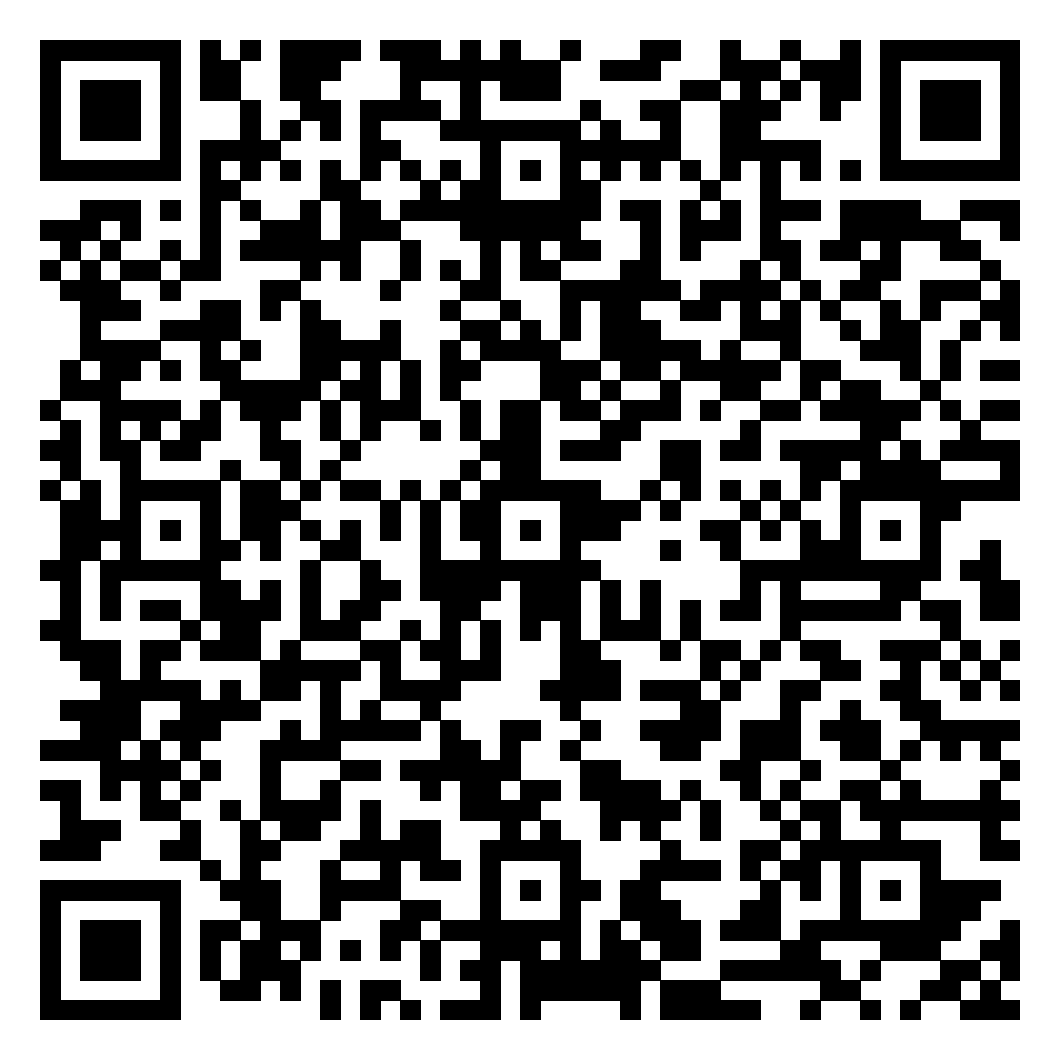 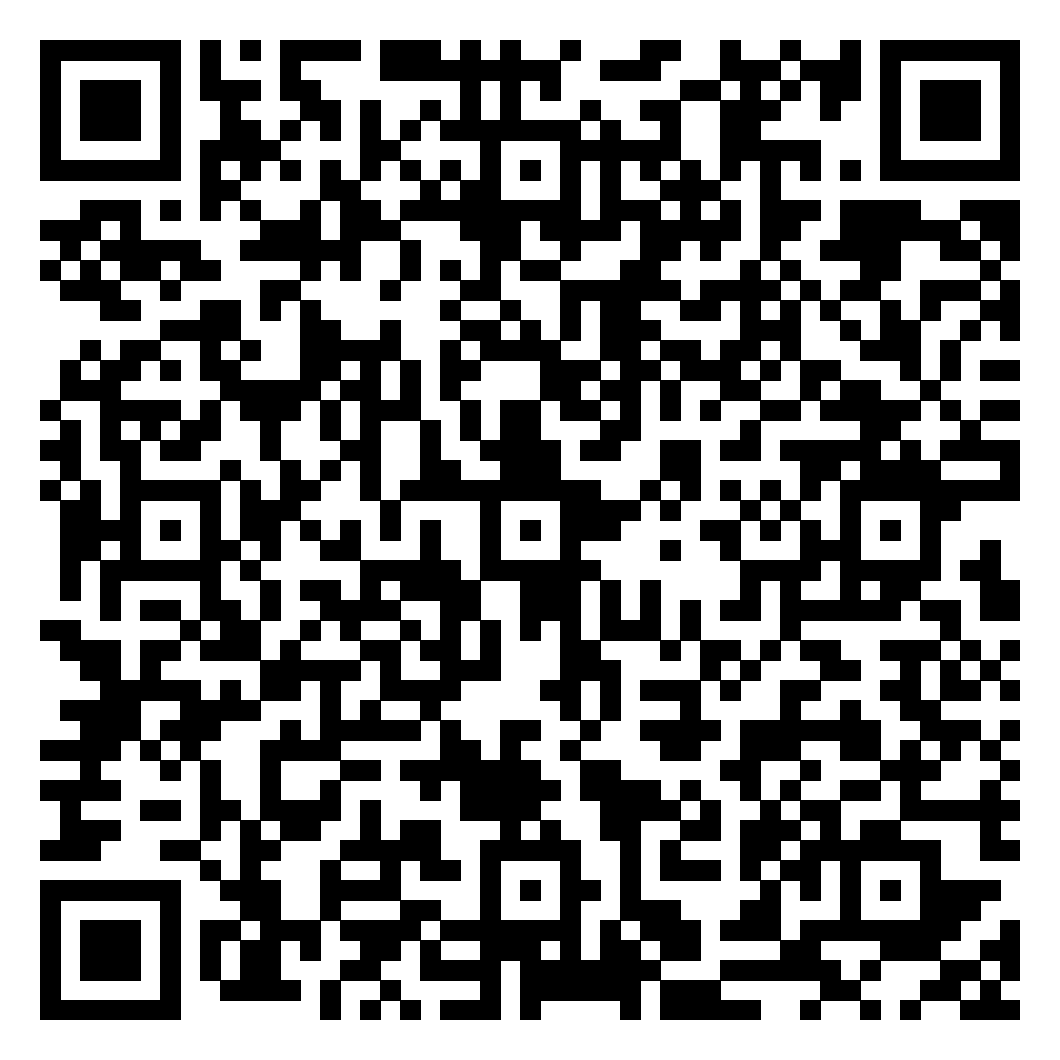 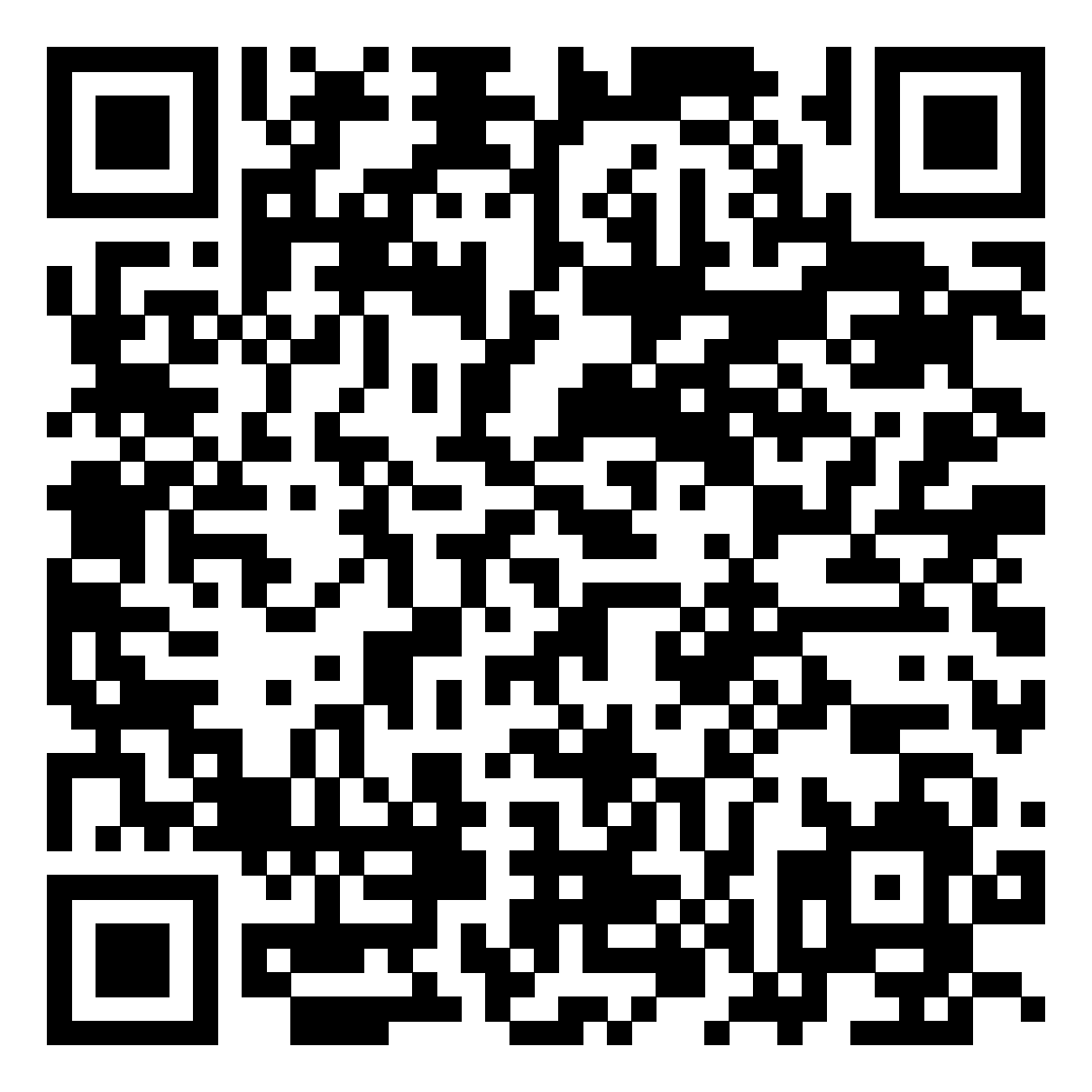 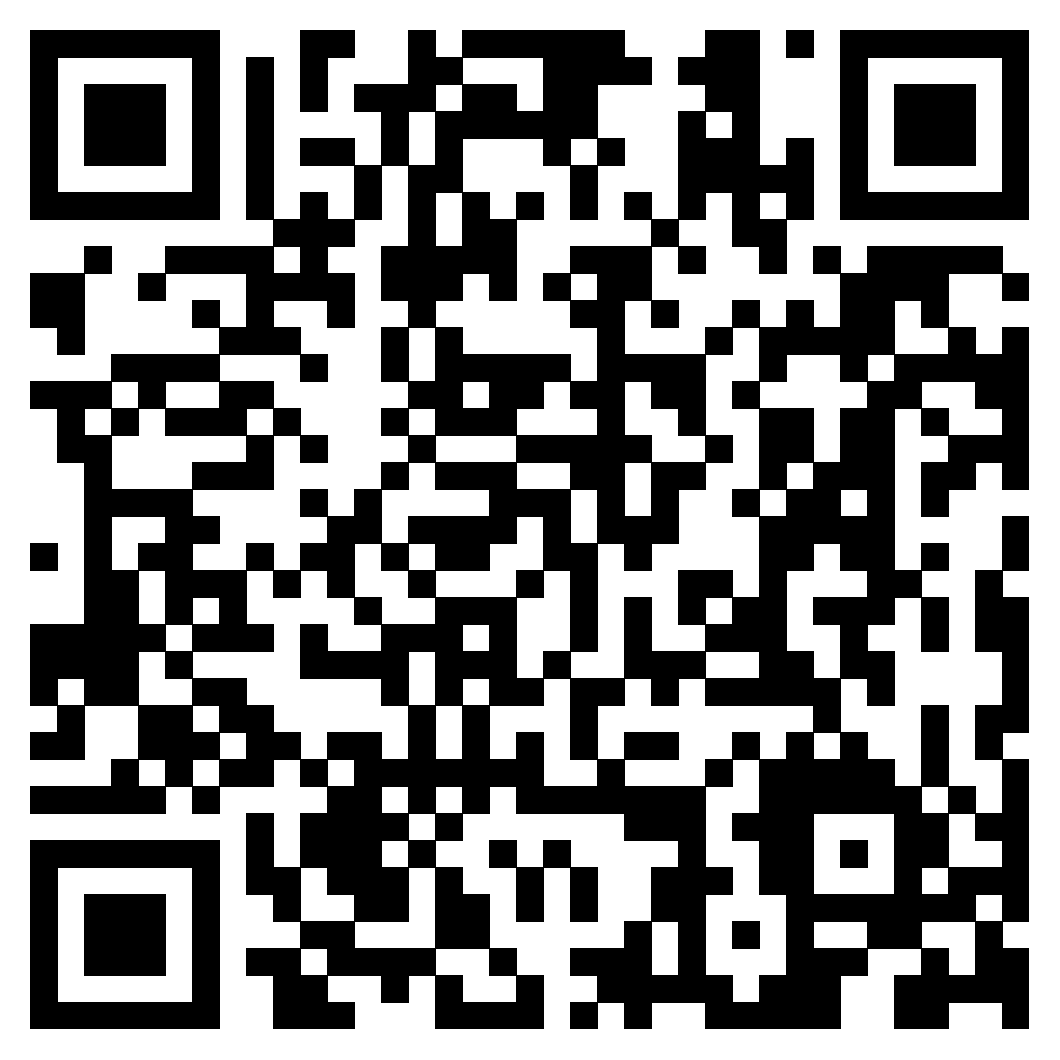 Охорона здоров’я:придбано нове медичне обладнання та устаткування, зокрема автомобіль медичний спеціалізований, електрокардіограф, холодильники, електричні підйомники для людей з обмеженими можливостями, систему ультразвукову діагностичну, фетальні кардіомонітори, лапароскоп та гістероскоп для хірургічних втручань, медичне обладнання для реабілітації, комп’ютерну техніку, лабораторне обладнання та інше; для лікування хворих на COVID-19 придбано 5 апаратів ШВЛ,          89 кисневих концентраторів, 2 пульсоксиметра, пересувну рентгенівську діагностичну систему, 21 монітор пацієнта та лабораторне обладнання,                   6 настінних дозаторів кисню, дефібрилятор, 3 електрокардіографи, введено в експлуатацію 2 кисневі станції у КНП «Чернігівська міська лікарня № 2» та    КНП «Чернігівська міська лікарня № 3»;капітально відремонтовано системи каналізації, водопостачання та опалення відділення по наданню первинної медичної допомоги населенню «Подусівка» КНП «Чернігівська міська лікарня №1» Чернігівської міської ради.Освіта:рішенням Чернігівської міської ради від 25.02.2021 №5/VIII-1 затверджено Програму трансформації мережі закладів загальної середньої освіти міста на 2021-2024 роки, яка передбачає збалансування процесів оптимізації існуючої мережі закладів та забезпечення доступності якісної повної загальної середньої освіти на всіх її рівнях (початкової, базової та профільної середньої освіти);рішенням виконавчого комітету Чернігівської міської ради від 04.03.2021 № 113 «Про облік дітей дошкільного, шкільного віку та учнів» закріплено територію обслуговування за закладами загальної середньої освіти міста Чернігова, що належать до комунальної форми власності, у тому числі для набору здобувачів освіти до 1-го класу у 2021 році;відповідно до епідемічної ситуації, спричиненої COVID-19, у закладах загальної середньої освіти міста організовано навчання з використанням дистанційних технологій та змішану форму навчання;на базі закладів загальної середньої освіти № 5, 24, 30 і 33 організовано роботу 9 нових спеціальних класів, у яких здобувають освіту          114 дітей з особливими освітніми потребами;встановлено систему блискавкозахисту в закладах загальної середньої освіти № 5, 6, 9 та закладах дошкільної освіти № 56, 59, 65; проведено капітальний ремонт ґанку із заміною вхідних дверних блоків у закладі загальної середньої освіти № 6, поточний ремонт дахів в закладах загальної середньої освіти № 20, 30, 34, санвузлів у закладі загальної середньої освіти № 5 та 21, овочесховищ в закладах дошкільної освіти 10, 26, 35, 45, 50, 51, 52, 65, 69, 73, мереж зовнішнього освітлення в закладах дошкільної освіти № 1, 4, 19, 22,53, 75 та закладах загальної середньої освіти № 14, 34, мереж холодного та гарячого водопостачання в закладах загальної середньої освіти № 15 та 33;завершено капітальний ремонт будівлі загальноосвітньої школи          І-ІІІ ступенів № 3, туалетів, внутрішніх та зовнішніх мереж водопостачання та водовідведення в гімназії № 31 гуманітарно - естетичного профілю, санвузлів І, ІІ, ІІІ, ІV поверхів у лівому крилі нового корпусу з переобладнанням санвузла першого поверху для дітей з особливими освітніми потребами ліцею №15, приміщень спортивної та актової зали в закладі загальної середньої освіти № 1 шляхом підсилення плит покриття; здійснюється капітальний ремонт закладу дошкільної освіти № 27, частини території з облаштуванням покриттів дрібнорозмірних елементів мощення в закладі загальної середньої освіти № 20 у рамках проєкту «Школа       № 20 - комфортна та безпечна для всіх»;проведено роботи з реконструкції частини території та вхідної групи Чернігівського навчально-реабілітаційного центру № 1;проведені торги та розпочинаються роботи з реалізації проєкту «Будівництво початкової школи № 23 м. Чернігова за адресою: м. Чернігів,       вул. Шевченка, 187, на земельній ділянці, яка знаходиться у постійному користуванні, замість існуючої будівлі школи»;реалізовуються проєкти у рамках виконання Програми реалізації громадського бюджету (бюджету участі) у місті Чернігові, зокрема  : Реконструкція частини території закладу загальної середньої освіти  № 35 з облаштуванням майданчика для учнів молодших класів, розташованого за адресою: м. Чернігів, вул. Незалежності, 42а;Реконструкція частини території закладу загальної середньої освіти  № 13 з облаштуванням бігової доріжки та тренажерного майданчика, розташованого за адресою: м. Чернігів, вул. Любецька, 40;Капітальний ремонт футбольного поля та бігових доріжок ЗЗСО № 32, розташованого за адресою: м. Чернігів, вул. Шевчука,11;Капітальний ремонт спортивних майданчиків на території закладу загальної середньої освіти № 29, розташованого за адресою: м. Чернігів,            вул. Доценка, 9;Капітальний ремонт баскетбольно - волейбольного майданчика     ЗЗСО № 2, розташованого за адресою: м. Чернігів, вул. Савчука, 13;Капітальний ремонт баскетбольно - волейбольного майданчика    ЗЗСО № 7, розташованого за адресою: м. Чернігів, просп. Перемоги, 197;Реконструкція частини території ЗЗСО № 25, розташованого за адресою: м. Чернігів, вул. Доценка, 29;Капітальний ремонт баскетбольно - волейбольного майданчика    ЗЗСО № 20, розташованого за адресою: м. Чернігів, вул. Коцюбинського, 8.Енергозбереження: – замінено частину віконних та дверних конструкцій на енергоефективні в закладах дошкільної освіти № 4 та № 65, закладах загальної середньої освіти міста № 6, 7, 24, 31, 33, КНП «Чернігівська міська лікарня № 2»,                          КНП «Чернігівська міська лікарня № 3» та КНП «Пологовий будинок» (будівля харчоблоку);– тривають роботи в рамках проєкту з термомодернізації закладу загальної середньої освіти № 3, (утеплюються зовнішні стіни головного корпусу); – замінено прожектори вуличного освітлення (102 шт.) на енергоефективні в закладах дошкільної освіти № 1, 4, 19, 22, 53, 75, закладах загальної середньої освіти міста № 14, 15, 22, 34, 35, КНП «Чернігівська міська лікарня № 2», КНП «Чернігівська міська лікарня № 4», КНП «Сімейна поліклініка» та КНП «Пологовий будинок»;ведуться роботи з облаштування індивідуальних теплових пунктів в закладах загальної середньої освіти міста № 2, 9, 11, 19, 21, 32, 34, 35 та            КНП «Сімейна поліклініка»;завершено модернізацію басейну з застосуванням енергозберігаючих технологій колегіуму № 11;у рамках реалізації проєкту з комплексної термомодернізації завершується утеплення будівлі 9-ти поверхового палатного корпусу                КНП «Чернігівська міська лікарня № 2» по проспекту Миру, 44;розпочато капітальний ремонт з застосуванням енергозберігаючих технологій у рамках комплексної термомодернізації будівлі головного корпусу КНП «Чернігівська міська лікарня № 2» Чернігівської міської ради;поновлено роботи з утеплення будівлі КП «Міський палац культури ім. В. Радченка» (комплексна термомодернізація будівлі з приведенням її до сучасних вимог щодо енергозбереження та ремонтом покрівлі та стін);за підсумками І півріччя 2021 року споживання енергоресурсів у порівнянні з аналогічним періодом минулого року скоротилось на 5,0 %                (з урахуванням коефіцієнту приведених температур), розрахункова економія коштів становила 2,5 млн грн. Управління об’єктами комунальної власності:сума надходжень за січень-вересень 2021 року від орендної плати до міського бюджету складає 42,6 млн грн, що становить 119,7 % запланованої суми надходжень (35,6 млн грн);протягом 9 місяців поточного року приватизовано 11 об’єктів нерухомого майна та укладено 11 договорів купівлі-продажу на суму (комунальна частка) 14,1 млн грн, крім того ПДВ 2,8 млн грн.Транспорт: придбано 4 нових низькопідлогових тролейбусів ЕТАЛОН Т12110 у підприємства ТОВ «ЕТАЛОН-ЛІЗИНГ» за кошти міського бюджету в сумі    19 780 тис. грн;продовжено автобусний маршрут № 43 з проспекту Перемоги по     ,вул. Жабинського до вул. Старобілоуської із заїздом на вул. Радченка.Підтримка сімей, дітей та молоді:комунальним закладом «Позашкільний навчальний заклад «Центр роботи з дітьми та молоддю за місцем проживання» проведено 1036 заходів, якими було охоплено 6959 вихованців;сімейними формами виховання охоплено 89,4 % дітей-сиріт та дітей, позбавлених батьківського піклування;за 9 місяців 2021 року мешканцям міста призначено різних видів державної соціальної допомоги на суму 262,8 млн грн; у зв’язку з встановленими карантинними заходами, з метою запобігання поширенню територією України гострої респіраторної хвороби COVID-19,  оздоровлення дітей у поточному році проводилося в обмеженому обсязі: направлено на відпочинок 140 дітей пільгових категорій, з них у Міжнародному дитячому центрі «Артек» – 35 дітей, в «Українському дитячому центрі «Молода гвардія» – 24 дитини, дитячому оздоровчому закладі «Дивосвіт» – 73 дитини, дитячому таборі «Артек-Прикарпаття» – 4 дитини, дитячому центрі «Соколята» – 4 дитини.Культура і туризм:завершено реалізацію проєкту «Будівництво прибудови до музичної школи № 1 імені С. В. Вільконського по вул. Мстиславській, 3а в м. Чернігові, на земельній ділянці, яка знаходиться в постійному користуванні замість існуючої адміністративної будівлі»;відбувся третій туристичний форум «Туристичні практики 2021» (онлайн); проведено навчання у «Творчій майстерні казок», де було підготовлено вісім казок про Чернігів з ілюстраціями;відбувся промо-тур для туристичних операторів;організовано екскурсії від випускників «Школи Амбасадорів 3.0»;проведено торги та розпочато роботи з реставрації з пристосуванням під музей Чернігова пам’ятки архітектури місцевого значення Поштова станція губернського казначейства (охоронний № 22-Чг) по вул. Музейній, 8.Спорт і фізична культура:продовжувались роботи з встановлення та облаштування спортивних майданчиків зі штучним покриттям за місцем проживання громадян; завершено будівництво мультифункціонального майданчика за адресою: вул. Захисників України, 3б; розпочато капітальний ремонт навчально-спортивної бази з велоспорту КПНЗ «ДЮСШ «Україна» (вул. Шевченка, 53); розпочато розробку проєктно-кошторисної документації для проведення капітального ремонту будівлі навчально-спортивної бази КНП «Центр спортивної боротьби» (вул. Музейна, 4б);ведеться робота з розробки проєктно-кошторисної документації для будівництва Палацу спорту у м. Чернігові.1.4. Основні проблемні питання, у тому числі які потребують вирішення на державному рівніскладна геополітична ситуація (49 % протяжності зовнішнього кордону Чернігівського регіону – із Російською Федерацією), що слугує стримуючим фактором для розміщення капіталу в обласному центрі; відсутність державної політики з підтримки неконкурентноспроможних регіонів; депопуляція населення;дефіцит кадрового потенціалу, трудова міграція; тіньова оплата праці та зайнятість, низький рівень заробітних плат; зношеність інженерної інфраструктури міста;зношеність транспортних засобів, якими здійснюються міські пасажирські перевезення, у тому числі комунального транспорту;критичний технічний стан тролейбусної інфраструктури (мережа, кабельне господарство, тягові підстанції);зниження рівня якості загальної середньої освіти у зв’язку із зміною форми навчання внаслідок запровадження обмежувальних заходів, направлених на протидію поширенню COVID-19;високий ризик поширення соціально-небезпечних та інфекційних хвороб, особливо COVID-19;зростання смертності серед населення міста від хвороб системи кровообугу;негативний вплив обмежувальних (карантинних) заходів, спрямованих на запобігання виникнення і поширення короновірусної хвороби, на діяльність суб’єктів малого та середнього підприємництва, особливо сфери послуг;практично відсутність прямого транспортного сполучення міста з іншими обласними центрами України та закордонними містами.2. Мета, завдання та заходи економічного і соціального розвитку міста у 2022 році2.1. Житлово-комунальне господарство, охорона навколишнього природного середовища, будівництво, ремонт та утримання автомобільних дорігГоловна мета на 2022 рік – задоволення потреб населення у наданні житлово-комунальних послуг належної якості, розвиток інфраструктури міста, забезпечення безпечного руху транспортних засобів міськими автомагістралями, підтримання та покращання екологічної ситуації на території містаВідповідальні виконавці: управління житлово-комунального господарства Чернігівської міської ради, управління капітального будівництва Чернігівської міської ради, інші управління та відділи Чернігівської міської ради (за потреби), комунальні підприємства Чернігівської міської ради, інші суб’єкти господарювання міста.2.2. Містобудування, житлове будівництво та забезпечення населення житломГоловна мета на 2022 рік – раціональне використання міських територій, розвиток і збереження історичного та природного середовища, сприяння розвитку житлового будівництва, покращення житлових умов мешканців містаВідповідальні виконавці: управління архітектури та містобудування Чернігівської міської ради, управління капітального будівництва Чернігівської міської ради, відділ квартирного обліку та приватизації житлового фонду Чернігівської міської ради, інші управління та відділи Чернігівської міської ради (за потреби), КП «Чернігівбудінвест» Чернігівської міської ради.2.3. Підприємництво, інвестиційний потенціал, регуляторне  середовищеГоловна мета на 2022 рік – поліпшення бізнес-клімату у місті, становлення соціально-відповідальної бізнес-спільноти, сталий розвиток підприємництва, в тому числі в умовах негативного впливу COVID-19Відповідальні виконавці: управління економічного розвитку міста Чернігівської міської ради, управління адміністративних послуг Чернігівської міської ради, юридичний відділ Чернігівської міської ради, інші управління та відділи Чернігівської міської ради (за потреби), депутати Чернігівської міської ради, Чернігівський міський центр зайнятості.2.4. Зайнятість населення та ринок праціГоловна мета на 2022 рік – сприяння зайнятості та підтримка економічної активності населення, додержання вимог чинного законодавства про працю суб'єктами господарювання містаВідповідальні виконавці: Чернігівський міський центр зайнятості, департамент соціальної політики Чернігівської міської ради, управління освіти Чернігівської міської ради, інші управління та відділи Чернігівської міської ради (за потреби).2.5. Охорона здоров’я та демографічна ситуаціяГоловна мета на 2022 рік – забезпечення якості та доступності надання первинної та вторинної медичної допомоги населенню міста  Відповідальні виконавці: управління охорони здоров’я Чернігівської міської ради, комунальні некомерційні підприємства Чернігівської міської ради, управління капітального будівництва Чернігівської міської ради, управління у справах сім’ї, молоді та спорту Чернігівської міської ради,  інші управління та відділи Чернігівської міської ради (за потреби).2.6. ОсвітаГоловна мета на 2022 рік – надання якісних освітніх послуг для здобувачів дошкільної, загальної середньої, професійно-технічної та позашкільної освітиВідповідальні виконавці: управління освіти Чернігівської міської ради, управління капітального будівництва Чернігівської міської ради, інші управління та відділи Чернігівської міської ради (за потреби).2.7. ЕнергозбереженняГоловна мета на 2022 рік – забезпечити ефективне використання паливно-енергетичних ресурсів у бюджетній сфері міста, оптимізація бюджетних витрат на споживання енергоресурсів, підвищення культури енергоспоживанняВідповідальні виконавці: управління економічного розвитку міста Чернігівської міської ради, управління капітального будівництва Чернігівської міської ради, управління житлово-комунального господарства  Чернігівської міської ради, інші управління та відділи Чернігівської міської ради (за потреби). 2.8. Управління об’єктами комунальної власностіГоловна мета на 2022 рік – ефективне використання об’єктів та земель комунальної власності територіальної громади містаВідповідальні виконавці: фонд комунального майна Чернігівської міської ради, управління земельних ресурсів Чернігівської міської ради, інші управління та відділи Чернігівської міської ради (за потреби).2.9. Діяльність підприємств комунальної власностіГоловна мета на 2022 рік – ефективне функціонування комунальних підприємств міської ради, забезпечення надання якісних послуг для задоволення потреб споживачівВідповідальні виконавці: комунальні підприємства Чернігівської міської ради, структурні підрозділи Чернігівської міської ради, які здійснюють координацію діяльності комунальних підприємств, управління економічного розвитку міста Чернігівської міської ради, інші управління та відділи Чернігівської міської ради (за потреби).2.10. Транспорт і зв’язокГоловна мета на 2022 рік – забезпечення комфортності та надійності перевезень громадським транспортом з наданням пріоритету екологічним видам, спрощення пересування пасажирів з обмеженими фізичними можливостями в межах містаВідповідальні виконавці: управління транспорту, транспортної інфраструктури та зв’язку Чернігівської міської ради, управління житлово-комунального господарства Чернігівської, управління капітального будівництва Чернігівської міської ради, інші управління та відділи Чернігівської міської ради (за потреби), КП «Чернігівське тролейбусне управління» Чернігівської міської ради.2.11. Підтримка сімей, дітей та молоді, гендерна політикаГоловна мета на 2022 рік – реалізація державної політики з питань сім’ї, дітей, молоді та гендерної рівності, забезпечення соціального захисту дітей, підтримка сімей, які взяли на виховання дітей-сиріт та дітей, позбавлених батьківського піклуванняВідповідальні виконавці: управління (служба) у справах дітей Чернігівської міської ради, управління у справах сім’ї, молоді та спорту Чернігівської міської ради, управління капітального будівництва Чернігівської міської ради, інші управління та відділи Чернігівської міської ради (за потреби), Чернігівський міський центр соціальних служб для сім’ї, дітей та молоді.2.12. Соціальний захист та соціальне забезпечення населенняГоловна мета на 2022 рік – реалізація конституційних прав та гарантій громадян на соціальний захистВідповідальні виконавці: департамент соціальної політики Чернігівської міської ради, управління адміністративних послуг Чернігівської міської ради, Чернігівський міський територіальний центр соціального обслуговування (надання соціальних послуг) Чернігівської міської ради, інші управління та відділи Чернігівської міської ради (за потреби).2.13. Культура, туризм, міжнародні відносиниГоловна мета на 2022 рік – організація культурного дозвілля населення, зміцнення культурних традицій, максимальне задоволення туристичних потреб мешканців міста, області та гостей міста, підвищення якості та розширення асортименту туристичних послуг, активізація міжнародного співробітництва      Відповідальні виконавці: управління культури та туризму Чернігівської міської ради, управління капітального будівництва Чернігівської міської ради, інші управління та відділи Чернігівської міської ради (за потреби), мистецькі школи Чернігівської міської ради. 2.14. Спорт і фізична культура Головна мета на 2022 рік – створення умов для популяризації рухової активності, здорового способу життя серед мешканців міста та розвиток видів спортуВідповідальні виконавці: управління у справах сім’ї, молоді та спорту Чернігівської міської ради, міський Центр фізичного здоров`я «Спорт для всіх», управління капітального будівництва Чернігівської міської ради, управління житлово-комунального господарства Чернігівської міської ради, інші управління та відділи Чернігівської міської ради (за потреби), дитячо-юнацькі спортивні школи.3. Джерела фінансування Програми економічного та соціального розвитку міста Чернігова на 2022 рікФінансування заходів Програми здійснюється за рахунок коштів державного, обласного бюджетів, бюджету Чернігівської міської територіальної громади, у тому числі у рамках фінансування міських цільових програм, та інших джерел, не заборонених законодавством, зокрема коштів Державного фонду регіонального розвитку. 4. ДодаткиДодаток 1 до Програми економічного і соціального розвитку міста Чернігова                на 2022 рікОсновні показникиекономічного і соціального розвитку на 2022 рікДодаток 2 до Програми економічного і соціального розвитку міста Чернігова на 2022 рікПерелік міських цільових програм, які будуть реалізовуватись у 2022 році  Додаток 3 до Програми економічного і соціального розвитку міста Чернігова на 2022 рікПерелік інвестиційних проєктів, які планується реалізувати у 2022 роціНазва програми Програма економічного та соціального розвитку           м. Чернігова на 2022 рікПідстава для розробки Програми Конституція України, Бюджетний кодекс України, Закон України «Про місцеве самоврядування в Україні»Замовник ПрограмиЧернігівська міська радаГоловний розробник Програми  Управління економічного розвитку міста міської ради Відповідальні за виконання ПрограмиСтруктурні підрозділи міської ради, підприємства, установи та організації міста Чернігова Мета ПрограмиЗабезпечення комплексного розвитку міста та втілення на місцевому рівні державної політики розвитку громад та територій України, що досягається через спільну реалізацію інтересів влади, громади та бізнесуЗавдання Програми Створення комфортного та безпечного середовища для мешканців, забезпечення життєдіяльності міста та ефективного управління міським господарством:- сприяння зростанню та ефективному використанню економічного та людського потенціалу міста;- розвиток житлово-комунального господарства та інфраструктури міста, благоустрою; - наповнення бюджету громади;- підвищення рівня ефективності використання енергоресурсів;- створення сприятливого бізнес-клімату у місті;- промоція туристичного потенціалу міста;- розвиток людського капіталу.Термін реалізації Програми 2022 рікОсновні джерела фінансування заходів Програми -бюджет Чернігівської міської територіальної громади;-державний бюджет;-власні кошти підприємств, установ та організацій;-інші джерела, не заборонені діючим законодавством. Система організації контролю за виконанням Програми Контроль за виконанням Програми здійснює постійна комісія міської ради з питань соціально-економічного розвитку, підприємництва, туризму та інвестиційної діяльності. Інформація про виконання Програми розміщується на веб-порталі Чернігівської міської ради Роки Народжених, осібПомерлих, осібПриродний приріст (скорочення), осібСальдо міграції, осіб20122 7683 369-601-3320132 6543 377-723+30420142 6843 655-971+2820152 5173 467-950+31820162 4743 545-1 071-1 38320172 2513 501-1 250-99220182 1473 615-1 468+33720191 9003 674-1 774+40520201 8464 066-2 220+555січень-серпень 2021 року11232843-1720+294РікВід усіх причинУ тому числі відУ тому числі відУ тому числі відУ тому числі відУ тому числі відУ тому числі відРікВід усіх причиндеяких інфек-ційних та пара-зитарних хворобново-утвореньхвороб системи крово-обігухвороб органів диханняхвороб органів травлен-нязовнішніх причин 20103 573646112 2778512022220153 467486492 1989414221020173 501436992 2097913116920183 615546882 25410016417520193 674616442 3079914721320204 066426022 56989168214Показники/період04.12.2020 18.04.202111.07.2021 04.11.2021 Кількість захворівших за попередні 14 днів, осіб15512194233218Кількість захворівших за попередні 14 днів на 100,0 тис. населення549,1776,88,21151,7Середньодобова кількість хворих1111572230Ліжковий фонд для надання меддопомоги хворим на COVID-19:загальна кількість ліжок, шт.430 535 175 485зайнятість ліжкового фонду (підтверджені та підозрілі випадки) 59,3 % (255осіб)73,5 %(393 осіб)6,9 %(12 осіб)78,1%(379 ос.)кількість ліжок, підключених до кисню, шт.150 (34,9 %)458 (85,6 %)175 (100 %)447(92,2%)кількість хворих з кисневою підтримкою, осіб103223 4284завантаженість ліжок з киснем 68,7 %48,7 %2,3 %63,5% 2020 рікСтаном на 04.11.2021Загальна кількість людей, які захворіли на COVID-2019 з початку пандемії  (осіб)- Україна1 055 0473006463Чернігівська область29 88175719м. Чернігів8 92924596Летальні випадки (осіб)- Україна18 53370146Чернігівська область4461876м. Чернігів123598*За інформацією Головного управління статистики в Чернігівській області (лист від 25.06.2021 № 09-13/2630-21), розробка та поширення показника середньомісячної заробітної плати штатних працівників та середньооблікової кількості штатних працівників до 2020 року включно здійснювалася за Класифікатором об’єктів адміністративно-територіального устрою України (КОАТУУ) у розрізі міст обласного значення та районів. У 2021 році формування вказаної інформації здійснюється відповідно до Кодифікатору адміністративно-територіальних одиниць та територій територіальних громад, затвердженого наказом Мінрегіону України від 26.11.2020 № 290 (зі змінами), у розрізі районів та областей.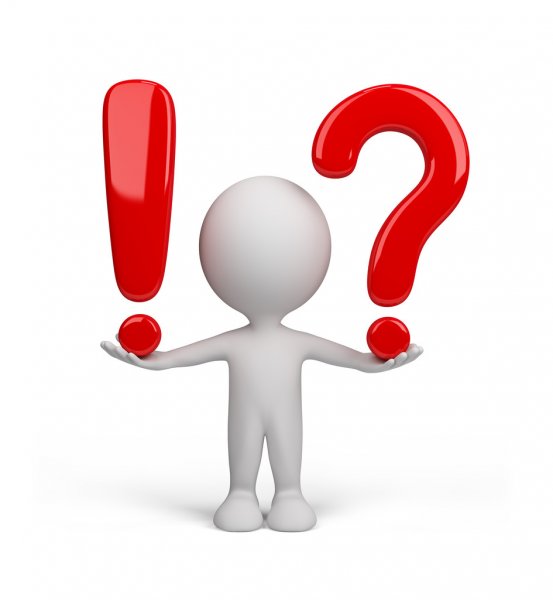 У зв`язку з відсутністю статистичних даних щодо середньомісячної заробітної плати у м. Чернігові у 2021 році, для підготовки Програми економічного та соціального розвитку міста Чернігова на 2022 рік використовуються розрахункові дані, що базуються на аналітичних припущеннях (з урахуванням темпів росту, питомої ваги та інших розрахункових даних) Показник2017 рік2018 рік2019 рік2020 рікЕкспорт товарів, млн дол. США203,0189,0156,4163,1Імпорт товарів, млн дол. США171,8199,7179,2137,3Сальдо зовнішньої торгівлі, млн дол. США+ 31,2- 10,7- 22,8+ 25,8* Публікація статистики прямих інвестиції в розрізі міст обласного значення та районів припинена з початку 2019 року згідно з планом державних спостережень на 2019 рік, затвердженим розпорядженням Кабінету Міністрів України від 10.04.2019 № 283-р.Починаючи з даних за І квартал 2020 року, формує та поширює інформацію про прямі інвестиції виключно Національний банк України на основі інформації, яку отримує від Державної служби статистики України у знеособленому вигляді за першим рівнем класифікатора об’єктів адміністративно-територіального устрою «України (Автономна республіка Крим, області та міста, що мають спеціальний статус) – до 2021 року, з початку 2021 року – за першим рівнем Кодифікатора адміністративно-територіальних одиниць та територій територіальних громад (лист НБУ від 01.03.2021 № 31-0005/16721).Показник2017 рік2018 рік2019 рік2020 рікПеревезено вантажів автомобільним транспортом, млн т1,21,31,61,9Перевезено пасажирів автомобільним транспортом, млн осіб30,228,226,215,9Перевезено пасажирів електротранспортом, млн. осіб46,842,039,522,0Основні завдання:Заходи з реалізації основних завдань:Сприяння збереженню та утриманню у належному технічному стані житлового фонду міста.Розвиток сучасних форм самоорганізації населення в утриманні житлового фонду. Забезпечення надання якісних житлово-комунальних послуг в усіх районах міста.Покращення технічного стану доріг та покриття тротуарів.Розбудова мережі велоруху (велодоріжок, велосмуг, велостоянок тощо).Забезпечення безпечного руху транспортних засобів та пішоходів, зменшення концентрації дорожньо-транспортних пригод на аварійно-небезпечних ділянках.Покращення якості роботи системи зливової каналізації.Покращення якості зовнішнього освітлення міста.Благоустрій місць відпочинку людей, у тому числі біля води.Відновлення і захист сприятливого для життєдіяльності населення навколишнього природного середовища.Проведення поточних та капітальних ремонтів об’єктів житлового господарства.Сприяння створенню нових ОСББ, вуличних комітетів та інших форм самоорганізації населення.Реалізація міських цільових програм з питань підтримки теплопостачальних підприємств міста.Придбання спеціалізованої та іншої техніки і обладнання для житлово-комунальних підприємств міської ради.Реконструкція, капітальний ремонт асфальтобетонного дорожнього покриття вулично-дорожньої мережі з урахуванням необхідності облаштування велодоріжок.Поточний ремонт вуличної дорожньої мережі міста.Ремонт тротуарного покриття.Встановлення покажчиків назв вулиць та поштових скриньок.Облаштування освітлення нерегульованих пішохідних переходів.Будівництво, реконструкція, капітальний ремонт світлофорних об’єктів, зупинок громадського транспорту.Будівництво та капітальний ремонт мереж зовнішнього освітлення.Будівництво та реконструкція міських каналізаційних мереж, у тому числі у приватній забудові.Ремонт, модернізація, технічне обслуговування інфраструктурних об’єктів і мереж, у тому числі мереж зливової каналізації, на території міста.Реалізація Концепції розвитку озеленення м. Чернігова на 2021-2025 роки.Капітальний ремонт, реконструкція міських парків, скверів, бульварів, об’єктів благоустрою.Встановлення систем відеоспостереження.Будівництво контейнерних майданчиків.Забезпечення екологічно-безпечного збирання, перевезення, зберігання, оброблення, утилізації, видалення, знешкодження і  захоронення відходів та небезпечних хімічних речовин.Моніторинг забруднення підземних та поверхневих вод у районі ставків-накопичувачів рідких токсичних промислових відходів та полігону твердих побутових відходів (район «Масани»).Проведення поточного ремонту та утримання очисних споруд.Основні завдання:Заходи з реалізації основних завдань:Приведення діючої містобудівної документації м. Чернігова у відповідність до вимог чинного законодавства у сфері містобудівної діяльності.Розроблення нової містобудівної документації.Реалізація Концепції оформлення зовнішніх фасадів будинків з об’єктамигромадського призначення на території м. Чернігова.Сприяння забезпеченню новим житлом мешканців непридатного для проживання та застарілого житлового фонду.Залучення інвестицій для будівництва житла, об’єктів соціальної, культурної та комунальної сфер.Збереження та покращення стану об'єктів соціального, тимчасового, службового житла (дитячі будинки сімейного типу) та їх конструктивних елементів.Розроблення проєкту містобудівної документації «Внесення змін до Генерального плану                   м. Чернігова» та плану зонування території міста (зонінгу).Затвердження проєкту «Історико- архітектурний опорний план                 м. Чернігова з визначенням меж і режимів використання зон охорони пам’яток та історичних ареалів».Контроль за розміщенням нових вивісок та інформаційних табличок виключно згідно з вимогами щодо таких конструкцій, затвердженими міською радою та її виконавчим комітетом.Виявлення та усунення порушень в оформленні вивісок та інформаційних табличок на фасадах будинків.Визначення об’єктів непридатного для проживання та застарілого житлового фонду міста, на місці яких планується будівництво нового сучасного житла.Організація та проведення конкурсів з визначення забудовника.Будівництво та введення в експлуатацію багатоквартирних будинків з об’єктами інфраструктури. Проведення ремонтно-будівельних робіт на об'єктах соціального, тимчасового, службового житла (дитячі будинки сімейного типу).Основні завдання:Заходи з реалізації основних завдань:Формування зручної сервісної системи надання адміністративних, реєстраційних послуг та проходження дозвільних процедур для суб'єктів господарювання.Стабілізація умов для започаткування та реєстрації підприємницької діяльності. Дотримання збалансованої політики адаптації та реагування на виклики, спричинені пандемією.Оптимізація регуляторного середовища для покращення бізнес-клімату. Інформаційна та ресурсна підтримка бізнесу, промоція місцевих товаровиробників.Генерація спільного з бізнес-спільнотою бачення розвитку міста та концепції соціально-відповідального бізнесу.Формування позитивного іміджу міста для залучення інвестицій.Покращення якості та переведення в електронний формат інформаційно-консультаційних сервісів та платформ на ресурсах Центру надання адміністративних послуг.Підготовка пропозицій та звернень до центральних органів державної влади та державних служб щодо адаптації чинного законодавства, у першу чергу з соціальної та податкової сфер, до умов ведення бізнесу та викликів, спричинених здійсненням заходів, спрямованих на запобігання виникненню і поширенню COVID-19.Перегляд та приведення до вимог чинного законодавства регуляторних актів міської ради та її виконавчого комітету.Постійне оновлення електронного реєстру чинних регуляторних актів міської ради та виконавчого комітету.Проведення медійної інформаційної кампанії «Чернігів, купуй рідне!».Організація культурних, концертних, фестивальних, ярмарково-виставкових заходів з нагоди проведення Дня підприємця або інших святкових днів та заходів.Продовження практики періодичних телевізійних оглядів, що висвітлюють останні актуальні фінансові та економічні новини міста, найкращі практики підприємств міста, та формують громадську думку стосовно важливості підтримки місцевих виробників та соціально-відповідального бізнесу.Виготовлення та розповсюдження  інформаційних (презентаційних) матеріалів (в електронному та друкованому вигляді) на актуальні теми з питань підприємництва про економічний потенціал, інвестиційний клімат м. Чернігова.Співпраця з рейтинговими агенціями щодо визначення / оновлення кредитного, інвестиційного та інших рейтингів міста.Участь у програмі «Конкурентноспроможна економіка України» (членство у Міжміській робочій групі проєкту «Індекс конкурентноспроможності міст» USAID). Актуалізація інвестиційного паспорта м. Чернігова та оновлення розділу «Інвестуй у Чернігів» на офіційному веб-порталі міської ради.Формування інвестиційних пропозиції для Державного фонду регіонального розвитку, Агенції з питань підтримки державно-приватного партнерства реконструкції, офісу  UkraineInvest та інших інституцій.Ресурсна підтримка та супровід проєктів суб`єктів господарювання, органів влади, агенцій та інших зацікавлених об`єднань зі створення індустріальних парків, технопарків, інших структур, що сприятимуть залученню інвестицій, створенню додаткових робочих місць, нарощуванню економічного потенціалу. Компенсація витрат роботодавцям у розмірі єдиного внеску на загальнообов'язкове державне соціальне страхування (за рахунок коштів Фонду загальнообов’язкового державного соціального страхування України на випадок безробіття) за працевлаштування безробітних на нові робочі місця.Надання фінансової підтримки незайнятому населенню для започаткування власної справи за рахунок коштів Фонду загальнообов'язкового державного соціального страхування України на випадок безробіття. Основні завдання:Заходи з реалізації основних завдань:Залучення незайнятого населення до трудової діяльності.Орієнтація системи професійної підготовки, перепідготовки та підвищення кваліфікації кадрів, у т. ч. і безробітних громадян, на потреби підприємств міста. Забезпечення дієвого контролю щодо додержання вимог законодавства з питань оплати праці та трудових відносин.Прискорення темпів погашення заборгованості із заробітної плати.Легалізація зайнятості та детінізація заробітної плати.Організація проведення громадських та інших робіт тимчасового характеру.Застосування елементів дуальної форми навчання у закладах професійної освіти та професійної підготовки кадрів безпосередньо на виробництві.Пропагування робітничих професій та проведення профорієнтаційних заходів для учнівської молоді.Організація підготовки, перепідготовки та підвищення кваліфікації безробітних з урахуванням поточної та перспективної потреби ринку праці.Проведення поглиблених профконсультацій із застосуванням профдіагностичних методик та направлення на навчання з підвищення професійного рівня або за професіями, що сприяють самостійній зайнятості населення у сфері малого бізнесу.Реалізація освітньої програми «Підприємець-початківець».Організація проведення ярмарків вакансій професій.Проведення правової роз’яснювальної роботи, спрямованої на упередження порушень норм чинного законодавства з питань оплати праці та трудових відносин із суб’єктами господарювання міста.Проведення щотижневого моніторингу стану погашення заборгованості із заробітної плати.Проведення інформаційно-роз’яснювальної роботи серед підприємців щодо забезпечення працівників повною зайнятістю, виведення заробітної плати «із тіні» та важливості сплати податків.Основні завдання:Заходи з реалізації основних завдань:Надання якісної медичної допомоги населенню міста.Протидія поширенню соціально-небезпечних та інфекційних хвороб, у тому числі коронавірусної хвороби COVID-19.Створення безпечних умов перебування у закладах охорони здоров’я Чернігівської міської ради.Популяризація здорового способу життя.Проведення капітальних та поточних ремонтів, реконструкцій будівель та приміщень закладів охорони здоров’я Чернігівської міської ради.Придбання сучасного медичного обладнання для забезпечення лікувально-діагностичного процесу на сучасному рівні. Оновлення санітарного транспорту комунальних некомерційних підприємств Чернігівської міської ради.Встановлення, реконструкція, капітальний ремонт систем пожежної сигналізації, протипожежного захисту, оповіщення про пожежу, управління евакуацією людей та устаткування передавання тривожних сповіщень у приміщеннях закладів охорони здоров’я Чернігівської міської ради.Забезпечення функціонування системи безперервного професійного розвитку медичних працівників, що надають первинну медичну допомогу.Своєчасне, у разі необхідності, укладання угод з НСЗУ щодо збільшення кількості ліжкомісць у закладах охорони здоров’я міської ради для надання допомоги хворим на COVID-19.Забезпечення закладів охорони здоров’я засобами індивідуального захисту для медичних працівників, лікарськими засобами для лікування ускладнень, спричинених COVID-19; технічними засобами та обладнанням для лікування хворих на COVID-19.Проведення систематичної роз’яснювальної роботи серед населення щодо упередження розповсюдження COVID-19 та важливості вакцинації, забезпечення функціонування центрів масової вакцинації мешканців міста.Удосконалення роботи медичних інформаційних систем для забезпечення надання медичної допомоги за Програмою медичних гарантій відповідно до підписаних пакетів надання вторинної медичної допомоги.Надання реабілітаційної та паліативної допомоги.Проведення інформаційно-просвітницьких кампаній щодо здорового способу життя та попередження соціально небезпечних хвороб. Основні завдання:Заходи з реалізації основних завдань:Забезпечення рівного доступу до отримання якісної освіти незалежно від місця проживання та форми здобуття освіти.Створення сучасної матеріально-технічної бази системи освіти та належних санітарно-гігієнічних умов у закладах освіти.Забезпечення функціонування ефективної системи інклюзивної освіти.Створення безпечних умов для перебування всіх учасників освітнього процесу у приміщеннях закладів освіти.Формування якісного трудового ресурсу міста.Реалізація проєкту будівництва по об’єкту «Школа І ступеня» у мікрорайоні «Бобровиця». Організація навчального процесу відповідно до епідемічної ситуації, спричиненої COVID-19.Формування ефективної мережі закладів і груп, підвищення рівня охоплення дітей дошкільною освітою.Розвиток професійної освіти відповідно до потреб ринку праці.Стимулювання творчих та обдарованих дітей, підтримка творчо працюючих педагогів.Проведення поточних та капітальних ремонтів будівель закладів освіти.Модернізація предметних кабінетів у закладах загальної середньої освіти.Капітальний ремонт санвузлів закладів загальної середньої та дошкільної освіти, враховуючи умови для дітей з особливими освітніми потребами.Розширення мережі інклюзивних класів (груп) у закладах дошкільної, загальної середньої освіти відповідно до потреб мешканців міста. Забезпечення безперешкодного доступу осіб з інвалідністю до будівель закладів освіти.Придбання спеціальних меблів, реабілітаційного обладнання, комп’ютерної техніки, спортивного інвентарю, проведення корекційно-розвиткових занять.Встановлення пропускної системи, відеоспостереження, системи оповіщення про пожежу та сучасної системи пожежогасіння у приміщеннях закладів освіти міста, запровадження електронного учнівського квитка.Створення сучасних навчально-практичних центрів з підготовки фахівців різного галузевого спрямування на базі закладів професійної (професійно-технічної) освіти. Посилення співпраці між закладами освіти та підприємствами міста у сфері професійного спрямування учнівської молоді, проведення профорієнтаційних заходів з популяризації робітничих професій для самовизначення та обрання професій, кар’єрного зростання здобувачів освіти, формування лідерських якостей та креативності в умовах соціального простору.Основні завдання:Заходи з реалізації основних завдань:Раціональне використання енергетичних ресурсів та досягнення економічно доцільної ефективності їх використання.Підвищення енергоефективності бюджетних закладів міста.Вдосконалення існуючої системи енергетичного менеджменту.Підвищення кваліфікації та вивчення передового досвіду у сфері енергоефективності.Запровадження часткового використання альтернативних та місцевих видів палива бюджетною та комунальною сферами міста.Проведення термосанації будинків бюджетної сфери.Застосування енергозберігаючих технологій та обладнання при проведенні капітальних ремонтів бюджетних об’єктів.Залучення коштів бюджетів усіх рівнів, а також грантових і кредитних коштів на реалізацію заходів з енергозбереження в бюджетній сфері міста.Розробка документів щодо сприяння впровадженню енергоефективних проєктів, у т. ч. з використанням відновлюваних джерел енергії, ефективного та ощадливого споживання енергетичних ресурсів, підвищенню енергетичної безпеки і  захисту довкілля у рамках реалізації міської політики сталого енергетичного розвитку.Проведення інформаційно-роз’яснювальних заходів (семінарів, зустрічей) та інформаційних локацій з питань енергоефективності.  Стимулювання і підтримка політики енергозбереження для ОСББ.Популяризація через засоби масової інформації економічних, екологічних та соціальних переваг енергозбереження.Постійний моніторинг споживання енергоносіїв у бюджетній сфері міста та впровадження енергозберігаючих заходів.Контроль за дотриманням граничних норм споживання енергетичних ресурсів.Основні завдання:Заходи з реалізації основних завдань:Забезпечення приватизації об’єктів комунальної власності на електронних аукціонах.Передача в оренду об’єктів комунальної власності через електронну торгову систему ProZorro.Продажі.Вирішення питання щодо подальшого використання будівель, що передані в оренду на пільгових умовах структурам, які утримуються за рахунок бюджету, а саме:- вул. Шевченка, 13- вул. Полуботка, 8.Забезпечення раціонального використання, охорони земель у межах           м. Чернігова. Сприяння повноті сплати земельного податку та орендної плати за користування земельними ділянками комунальної власності територіальної громади м. Чернігова.Організація земельних торгів.Виготовлення технічної, правовстановлюючої та проектно- кошторисної документації на об’єкти комунальної власності.Продаж на аукціоні в електронній формі об’єктів з малою інвестиційною привабливістю.Розміщення інформації про об’єкти комунальної власності, що  підлягають передачі в оренду та приватизації, на телебаченні, офіційному веб- сайті міської ради, у ЗМІ та спеціалізованих Інтернет – ресурсах.Укладення договорів оренди комунального майна.Продовження договорів оренди через електронну торгову систему ProZorro.Продажі.Проведення робіт з аерофотознімання та виготовлення ортофотопланів на територію               м. Чернігова.Виготовлення технічної документації з нормативної грошової оцінки земель міста.Укладення договору з суб’єктом господарювання – оператором електронного майданчику про організацію та проведення земельних торгів у формі електронних аукціонів з використанням Електронної торгової системи Prozorro.Продажі.Проведення роботи щодо визначення та відшкодування збитків власникам землі та землекористувачам порушниками земельного законодавства.Основні завдання:Заходи з реалізації основних завдань:Підвищення ефективності фінансово-господарської діяльності підприємств комунальної власності.Посилення фінансового контролю за діяльністю комунальних підприємств у частині виконання затверджених показників фінансових планів на 2022 рік, раціонального планування та використання кадрових, майнових, матеріальних і фінансових ресурсів.Зростання прибутковості комунальних підприємств за рахунок збільшення обсягів виконання планових робіт та підвищення якості послуг, які надаються комунальними підприємствами. Оптимізація фінансової підтримки з міського бюджету на утримання комерційних комунальних підприємств міської ради.Збільшення надходжень до бюджетів усіх рівнів.Забезпечення обов’язкового фінансового планування на підприємствах. Здійснення щоквартального моніторингу виконання фінансових планів.Контроль за якістю виконаних робіт та наданих послуг комунальними підприємствами міської ради.Приведення тарифів на житлово-комунальні та інші послуги, що надаються комунальними підприємствами міста, до економічно обґрунтованого рівня відповідно до чинного законодавства.Впровадження енергоефективних заходів та оптимізація використання енергоресурсів підприємствами комунальної власності.Проведення щоквартального аналізу показників ефективності роботи комунальних підприємств, у т.ч. рівня витрат на здійснення капітальних інвестицій.Зменшення негативного впливу на фінансово-господарську діяльність комунальних підприємств обмежувальних протиепідемічних заходів щодо недопущення поширення гострої респіраторної хвороби    COVID-19.Основні завдання:Заходи з реалізації основних завдань:Розвиток якісної та доступної транспортної інфраструктури, у т. ч. екологічно чистих видів транспорту.Оновлення рухомого складу міського громадського транспорту загального користування.Оптимізація міської маршрутної мережі громадського транспорту загального користування з пріоритетом електротранспорту.Встановлення електронно-інформаційних табло на зупинках громадського транспорту.Капітальний ремонт тролейбусної контактної мережі із заміною залізобетонних опор, контактного дроту та всіх спецчастин.Заміна кабельних ліній мережі    10 кВ тролейбусного енергогосподарства.Капітальний ремонт та реконструкція обладнання тягових підстанцій тролейбусного енергогосподарства.Оновлення спецавтотранспорту та обладнання для обслуговування тролейбусної інфраструктури.Відновлення технологічних споруд для забезпечення тролейбусного руху.Капітальний ремонт, реконструкція зупинок громадського транспорту.Впровадження системи електронного квитка в автомобільному транспорті.Придбання енергоефективних низькопідлогових тролейбусів.Підготовка та перепідготовка водіїв з урахуванням
особливостей керування новим рухомим складом.Капітальний ремонт тролейбусів.Оновлення рухомого складу автотранспорту з переходом на автобуси середньої та великої місткості, пристосовані для перевезення осіб з обмеженими можливостями.Внесення змін до автобусних маршрутів для забезпечення зручної пересадки пасажирів.Уникнення дублювання маршрутів громадського транспорту.Основні завдання:Заходи з реалізації основних завдань:Своєчасне виявлення та проведення роботи із дітьми, які перебувають у складних життєвих обставинах.Організація та проведення роботи із соціально незахищеними категоріями дітей, які перебувають у складних життєвих обставинах та потребують сторонньої допомоги.Попередження випадків насильства в сім’ї, щодо дітей, дитячої безпритульності та бездоглядності.Профілактика соціального сирітства.Розвиток сімейних форм виховання дітей-сиріт та дітей, позбавлених батьківського піклування. Захист житлових і майнових прав дітей.Підвищення престижу сім’ї, популяризація сімейних цінностей та родинних традицій.Формування гендерної культури та подолання стереотипних уявлень про роль жінки і чоловіка.Проведення профілактичних рейдів, вилучення дітей із сімей у разі загрози їх життю чи здоровʼю.Проведення роз’яснювальної роботи з питань недопущення жорстокого поводження з дітьми та попередження насильства в сім’ї.Здійснення першочергового влаштування дітей-сиріт та дітей, позбавлених батьківського піклування, в сім’ї громадян.Забезпечення контролю за функціонуванням прийомних сімей, дитячих будинків сімейного типу, вихованням дітей в сім’ях опікунів, піклувальників, усиновлювачів, в патронатних сім’ях.Інформування громадськості з питань подолання дитячої бездоглядності і безпритульності, захисту прав дітей, у тому числі житлових, розвитку сімейних форм виховання, створення патронатних сімей, пропаганди здорового способу життя серед неповнолітніх тощо через засоби масової інформації та друковану продукцію.Забезпечення роботи комісії з використання субвенції з державного бюджету на забезпечення житлом дітей-сиріт, дітей, позбавлених батьківського піклування, осіб з їх числа або призначення їм грошової компенсації.Виготовлення та поширення соціальної реклами.Співпраця з жіночими громадськими організаціями та об’єднаннями, спільне проведення зустрічей, круглих столів, семінарів тощо з гендерної тематики.Сприяння проведенню щорічного міського конкурсу «Жінка року».Основні завдання:Заходи з реалізації основних завдань:Забезпечення реалізації загальнодержавної політики соціального захисту населення та соціальної підтримки окремих категорій громадян.Забезпечення оперативного реагування на виникнення елементів соціальної кризи.Вивчення потреб соціально вразливих категорій громадян.Контроль якості надання соціальних послуг.Оперативне нарахування та виплата усіх видів соціальної допомоги, пільг та житлових субсидій, забезпечення надання додаткових послуг малозабезпеченим та одиноким непрацездатним громадянам.Вчасне проведення інформаційно-роз’яснювальної роботи серед населення щодо змін у законодавстві України та можливості отримання соціальних послуг. Виявлення громадян похилого віку, осіб з інвалідністю, хворих (із числа осіб працездатного віку на період до встановлення їм групи інвалідності), які не здатні до самообслуговування та/або потребують постійної сторонньої допомоги, та інших осіб, що мають право на надання соціальних послуг у Чернігівському міському терцентрі.Обстеження матеріально-побутових умов підопічних Чернігівського міського терцентру для визначення (оцінювання) їх індивідуальних потреб у наданні соціальних послуг.Бесіда-анкетування підопічних Чернігівського міського територіального центру соціального обслуговування (надання соціальних послуг) Чернігівської міської ради щодо якості отриманих послуг.Основні завдання:Заходи з реалізації основних завдань:Створення сприятливих умов для діяльності міських закладів галузі культури.Створення умов для реалізації творчих здібностей обдарованих дітей і молоді.Сприяння розвитку аматорського народного мистецтва, пошук і впровадження сучасних форм проведення культурно-мистецьких заходів.Розвиток єдиного інформаційного, мультикультурного простору.Забезпечення доступності для громадян книжкових фондів, документів й інформації.Збереження пам’яток та об’єктів культурної спадщини.Подальша популяризація Чернігова як комфортного міста на вікенд.Зміцнення авторитетних позицій Чернігова як туристичної столиці на півночі України, як для внутрішнього, так і іноземного туриста.Забезпечення умов для повноцінного функціонування суб’єктів туристичної діяльності.Поглиблення співпраці з країнами-членами ЄС, підвищення рівня обізнаності іноземних партнерів про економічний, інвестиційний, культурний потенціал міста.Проведення ремонтно-будівельних робіт, поліпшення матеріально-технічної бази, у тому числі придбання сучасної техніки, обладнання, устаткування, меблів, музичних інструментів, сценічних костюмів для аматорських колективів закладів культури.Проведення загальнодержавних і загальноміських культурно-мистецьких заходів, сприяння проведенню в місті нових фестивалів і масових заходів.Формування DAISY-бібліотеки для осіб із вадами зору й придбання книг шрифтом Брайля для обслуговування незрячих і слабозорих користувачів.Визначення майнової цінності пам’яток культурної спадщини, розташованих у межах міста та їх балансової належності.Здійснення моніторингу стану об’єктів культурної спадщини та їх інвентаризація, створення та наповнення електронного каталогу.Нанесення на google maps пам’яток культурної спадщини міста (18 пам’яток).Виготовлення, встановлення, ремонт та обслуговування охоронних дощок на пам’ятки культурної спадщини, меморіальних дошок.Благоустрій території, проведення ремонтних робіт та відновлення пам’яток культурної спадщини.Розроблення Стратегії розвитку туризму м. Чернігова та маркетингової стратегії міста.Формування нових туристичних продуктів (у тому числі інклюзивних маршрутів), здатних максимально задовольнити туристичні потреби мешканців міста, області та гостей.Оцифрування пам’яток архітектури Чернігова.Встановлення тумб Моріса.Організація та проведення онлайн промо-проєкту «Чернігів Day» серед міст-побратимів Чернігова.Встановлення сіті-лайтів та тематичних бордів у містах Київ, Харків, Житомир, Рівне.Організація та проведення Чернігівського туристичного форуму «Туристичні практики 2022», Всесвітнього дня туризму, Дня туризму в Україні.Популяризація школи Амбасадорів через надання франшизи Прилукам, Сосниці, Мені та Любечу.Проведення культурологічно-просвітницького проєкту «ChAC» та його складових проєктів: «Мамапікнік», «Гаражпікнік», «Family FM», перегляди мультфільмів просто неба, «Сommunity Club», науковий пікнік.Пошук та налагодження партнерських стосунків із зарубіжними муніципалітетами, що співставні з       м. Черніговом за чисельністю населення.Організаційне забезпечення ділових візитів іноземних делегацій до м. Чернігова.Підготовка, друк презентаційних інформаційно-довідкових матеріалів про місто та його можливості, їх переклад і розповсюдження серед потенційних іноземних партнерів.Основні завдання:Заходи з реалізації основних завдань:Оновлення діючих і будівництво нових спортивних споруд.Підвищення рівня та популяризація фізичної активності мешканців міста.Створення умов для занять спортом в дитячо-юнацьких спортивних школах.Проведення підготовчих робіт щодо будівництва «Палацу спорту».Проведення реконструкції та ремонту приміщень та будівель комунальної власності міста для занять спортом.Капітальний ремонт спортивної інфраструктури КНП «Центр спортивної боротьби» Чернігівської міської ради, будівлі КДЮСШ № 2 міської ради по вул. Ціолковського, 8, будівель КДЮСШ № 2 міської ради по вул. Захисників України, 3б, водної станції та майстерні для ремонту човнів ДЮСШ «Україна» міської ради по    вул. 1-ша Набережна, 41.Проведення спортивних змагань міського, обласного та Всеукраїнського рівнів на об`єктах спортивної інфраструктури міста.Будівництво, реконструкція, оновлення спортивних майданчиків та споруд, у тому числі в житловій забудові.Придбання сучасного спортивного обладнання та інвентаря для спортивних шкіл міста.Забезпечення участі спортсменів та команд міста в обласних та всеукраїнських змаганнях.ПоказникОдин. виміру2020 р.факт2021 р. очікуване2022 р. прогнозСередньорічна чисельність наявного населення - всьоготис. осіб286,1284,0282,0Середньомісячна заробітна плата штатних працівників, зайнятих економічною діяльністю (без малих підприємств)грн93461110012298Середньооблікова чисельність штатних працівників (без малих підприємств) тис. осіб70,369,369,6Кількість малих підприємств у розрахунку на 10 тис. осіб наявного населенняодиниць105105106Кількість середніх підприємств у розрахунку на 10 тис. осіб наявного населенняодиниць555Кількість фізичних осіб підприємцівосіб163141697017000Введення в експлуатацію житлатис. кв. м48,370,070,0Експорт товарівмлн дол. США163,1205,7220,0Імпорт товарівмлн дол. США137,3145,2158,5Обсяг реалізованої продукції (товарів, послуг) млн грн43688,548057,451517,5Обсяг реалізованої промислової продукціїмлн грн14943,916440,017620,0Забезпеченість населення соціальною інфраструктурою:лікарняними закладами на 10 тис. жителівліжок49,346,546,5амбулаторно-поліклінічними закладами на 1 мешканцявідвід. за рік6,56,06,0лікарями на 10 тис. мешканцівосіб29,828,528,5Охоплення дітей дошкільного віку (від трьох до шести (семи) років) всіма формами дошкільної освіти%100100100Охоплення дітей позашкільною освітою (у % до кількості дітей шкільного віку)%60,764,065,0Кількість загальноосвітніх навчальних закладіводиниць343434Кількість будинків культури різних форм підпорядкуванняодиниць333Кількість масових бібліотек різних форм підпорядкуванняодиниць131212№ з/п Назва програмиДата та номер рішення№ з/п Назва програмиДата та номер рішенняПрограма управління комунальним майном територіальної громади міста  Чернігова на 2020 -2022 рокирішення міської ради від 31.10.2019 № 46/VII-8Програма відзначення державних та професійних свят, ювілейних дат, заохочення за заслуги перед містом Черніговом, здійснення представницьких та інших заходів на 2019-2023 рокирішення міської ради від 26.10.2018  №35/VII-9Програма підвищення енергоефективності в бюджетних установах м. Чернігова на 2017-2027 рокирішення міської ради від 26.01.2017 №15/VII - 3Програма поліпшення матеріально-технічної бази закладів освіти м. Чернігова на 2019-2023 рокирішення міської ради від 31.05.2018 № 31/VII-3Програма розвитку електричного транспорту                 м. Чернігова на 2018-2022 рокирішення міської ради від 21,08.2018 № 33/VII-3Програма підтримки народжуваності у місті Чернігові на 2017-2022 рокирішення міської ради від 21.09.2017 № 23/VII - 3Програма молодіжного житлового кредитування в місті Чернігові на 2018-2022 рокирішення міської ради від 26.10.2017 № 24/VII - 1Комплексна цільова програма «Місто Чернігів – дружнє до сім’ї та дітей» на 2019-2023 рокирішення міської ради від 27.09.2018 № 34/VII - 1Програма сприяння забезпечення новим житлом мешканців непридатного для проживання та застарілого житлового фонду міста Чернігова на 2019 – 2023 рокирішення міської ради від 26.10.2018  № 35/VII - 4Програма «Утримання та забезпечення діяльності Чернігівського міського центру соціальних служб для сім’ї, дітей та молоді на 2019 – 2023 роки»рішення міської ради від 26.10.2018  № 35/VII-8Програма розвитку фізичної культури та спорту на 2019-2023 рокирішення  міської ради від 27.09.2018 № 34/VII - 2Програма для забезпечення виконання рішень суду на 2018-2022 рокирішення  міської ради від 31.05.2018 № 31/VII - 18Програма надання одноразової матеріальної допомоги мешканцям міста Чернігова на 2019-2024 рокирішення міської ради від 29.11.2018 № 36/VII-17Програма поліпшення гігієнічних умов у закладахосвіти м. Чернігова на 2019-2023 рокирішення міської ради від 31.10.2019 № 46/VII-2Програма розвитку культури й культурного простору міста Чернігова на 2020-2022 рокирішення міської ради від 28.11.2019 № 48/VII-3Програма сприяння збереженню і покращенню технічного стану житлового фонду міста та його безпечній експлуатації на 2020-2022 рокирішення міської ради від 28.11.2019 № 48/VII-8Програма забезпечення діяльності комунального підприємства «Муніципальна варта» Чернігівської міської ради на 2021-2023 рокирішення міської ради від 27.08.2020 № 55/VII-18Програма з інформаційного забезпечення населення телевізійним та інформаційним продуктом комунального підприємства «Телерадіоагентство «Новий Чернігів» Чернігівської міської ради на 2021 – 2023 рокирішення міської ради від 27.08.2020 № 55/VII-17Програма містобудівної діяльності у м. Чернігові на 2021 – 2023 рокирішення міської ради від 01.12.2020 № 2/VIIІ-27Програма висвітлення діяльності органів місцевого самоврядування м. Чернігова на 2021-2023 рокирішення міської ради від 01.12.2020 № 2/VIIІ-22Програма розвитку земельних відносин на території міста Чернігова на 2021-2025 рокирішення міської ради від 01.12.2020 № 2/VIIІ-21Програма «Молодь міста Чернігова» на2021-2023 рокирішення міської ради від 01.12.2020 № 2/VIIІ-18Програма підтримки малого та середньогопідприємництва у місті Чернігові на 2021-2025 рокирішення міської ради від 01.12.2020 № 2/VIIІ-23Програма підтримки учасників АТО/ООС, членів їх сімей та сімей загиблих (померлих) учасників АТО/ООС – мешканців м. Чернігова на 2021–2023 рокирішення міської ради від 01.12.2020 № 2/VIIІ-26Програма розвитку сімейних форм виховання дітей-сиріт та дітей, позбавлених батьківського піклування, попередження дитячої бездоглядності та безпритульності, соціальної підтримки сімей з дітьми у місті Чернігові на 2021-2023 рокирішення міської ради від 01.12.2020 № 2/VIIІ-25Програма сприяння створенню ОСББ та підтримки будинків ОСББ та ЖБК на 2021-2025 рокирішення міської ради від 01.12.2020 № 2/VIIІ-12Програма розвитку інженерно-транспортної інфраструктури приватного сектору міста Чернігова на 2021-2025 рокирішення міської ради від 01.12.2020 № 2/VIIІ-13Програма «Безпечне місто Чернігів на 2021-2025 рокирішення міської ради від 01.12.2020 № 2/VIIІ-11Програма сприяння діяльності вуличних комітетів у Деснянському та Новозаводському районах міста Чернігова на 2021-2025 рокирішення міської ради від 01.12.2020 № 2/VIIІ-10Програма поліпшення екологічного стану міста Чернігова на 2021 – 2025 роки (в галузі житлово-комунального господарства)рішення міської ради від 01.12.2020 № 2/VIIІ-9Комплексна цільова Програма розвитку житлово-комунального господарства міста Чернігова на 2021-2025 рокирішення міської ради від 01.12.2020 № 2/VIIІ-14Програма соціальної підтримки населення                м. Чернігова на 2021-2023 рокирішення міської ради від 01.12.2020 № 2/VIIІ-24Програма «Безпечний заклад освіти» на 2021-2024 рокирішення міської ради від 01.12.2020 № 2/VIIІ-16Програма модернізації їдалень та харчоблоків узакладах освіти м. Чернігова на 2021-2023 рокирішення міської ради від 01.12.2020 № 2/VIIІ-17Програма з охорони життя людей на водних об’єктах у місті Чернігові на 2021-2025 рокирішення міської ради від 01.12.2020 № 2/VIIІ-19Програма створення та використання матеріальних резервів для запобігання і ліквідації наслідків надзвичайних ситуацій у місті Чернігові на 2021-2025 рокирішення міської ради від 01.12.2020 № 2/VIIІ-20Програма реалізації громадського бюджету (бюджету участі) у місті Чернігові на 2021-2025 рокирішення міської ради від 24.12.2020 № 3/VIIІ-4Програма трансформації мережі закладів загальної середньої освіти міста на 2021-2024 рокирішення міської ради від 25.02.2021 № 5/VIIІ-1 Програма розвитку туризму та промоції міста Чернігова на 2022-2026 рокирішення міської ради від 26.08.2021 № 10/VIIІ-10Програма зміцнення і розвитку міжнародних зв’язків на 2022 – 2026 рокирішення міської ради від 26.08.2021 № 10/VIIІ-11Міська цільова програма з охорони та збереження пам’яток культурної спадщини м. Чернігова на 2022-2026 рокирішення міської ради від 26.08.2021 № 10/VIIІ-12Програма забезпечення діяльності комунального підприємства «Міський Палац культури імені В’ячеслава Радченка» Чернігівської міської ради на 2022-2024 рокирішення міської ради від 26.08.2021 № 10/VIIІ-15Програма встановлення засобів обліку гарячого та холодного водопостачання мешканцям міста Чернігова на 2017-2023 роки (нова редакція)рішення міської ради від 26.08.2021 № 10/VIIІ-24Програма компенсації пільгових перевезень окремих категорій громадян (мешканців міста Чернігова) на залізничному транспорті приміського сполучення на 2022-2024 рокирішення міської ради від 30.09.2021 № 11/VIIІ-4Програма компенсації пільгових перевезень окремих категорій громадян в міському електро- та автомобільному транспортізагального користування на 2022-2024 рокирішення міської ради від 30.09.2021 № 11/VIIІ-3Програма розвитку, підтримки комунальнихзакладів охорони здоров’я та надання медичних послуг понад обсяг, передбачений програмою державних гарантій медичного обслуговуваннянаселення міста Чернігова на 2022–2024 рокирішення міської ради від 30.09.2021 № 11/VIIІ-5Програма утримання та технічного обслуговування житлового фонду соціального призначення, фонду житла для тимчасовогопроживання та службового житла (дитячих будинків сімейного типу) у місті Чернігові на 2021-2025 рокирішення міської ради від 30.09.2021 № 11/VIIІ-6Програма придбання у комунальну власністьтериторіальної громади міста Чернігова житла для надання в тимчасове користування внутрішньо переміщеним особам на 2021-2024 рокирішення міської ради від 30.09.2021 № 11/VIIІ-7Програма розвитку освіти міста Чернігова на 2022-2024 рокирішення міської ради від 28.10.2021 № 12/VIIІ-1Програма надання послуги тимчасового перебування в лікарні дітей, що залишились без батьківського піклування, дітей, залишених у пологовому будинку, та санітарної обробки житлового приміщення, право власності на яке або право користування яким мають діти-сироти, діти, позбавлені батьківського піклування, на 2022-2025 рокирішення міської ради від 28.10.2021 № 12/VIIІ-2Програма надання поворотної фінансовоїдопомоги (резервних коштів), що виплачується патронатним вихователям до моменту отримання державної соціальної допомоги на 2021-2025 рокирішення міської ради від 28.10.2021 № 12/VIIІ-3Програма підтримки громадських організацій міста Чернігова на 2022 рікпогоджено рішенням виконавчого комітету Чернігівської міської ради від 03.10.2021       № 665Програма забезпечення діяльності та виконання доручень виборців депутатами Чернігівськоїміської ради на 2022 рікпогоджено рішенням виконавчого комітету Чернігівської міської ради від 11.11.2021       № 689Програма відшкодування втрат підприємств, зумовлених різницею в тарифах на послуги з постачання теплової енергії та постачання гарячої води для потреб населення міста Чернігова             в 2021-2022 рокахпогоджено рішенням виконавчого комітету Чернігівської міської ради від 18.11.2021       № 693Програма розвитку громадського транспорту загального користування м. Чернігова на          2022-2024 рокипогоджено рішенням виконавчого комітету Чернігівської міської ради від 11.11.2021       № 681№ з/пНайменування об’єкта та його місцезнаходженняРік початку і закінчення будівництваОрієнтовні джерела фінансування Орієнтовні джерела фінансування Орієнтовні джерела фінансування № з/пНайменування об’єкта та його місцезнаходженняРік початку і закінчення будівництвадержавний бюджетобласний та міський бюджетиінші джерелаРеконструкція перехрестя вул. Малиновського з вул. Шевченка в м. Чернігів 2021-2022*Реконструкція перехрестя вул. Кільцева з вул.1-го Травня в       м. Чернігів 2021-2022*Реконструкція скверу ім. Попудренка2021-2022*Реконструкція об'єкту: «Влаштування території на розі            вул. Шевченка та вул. Гонча в м. Чернігів»2019-2023*Реконструкція об'єкту: «Влаштування паркової зони для відпочинку та дозвілля по вул. Гонча біля будинків № 41-47 в               м. Чернігів»2021-2022*Будівництво централізованої каналізації по вул. Фікселя,        вул. Київська від вул. Гонча до вул. Північна в м. Чернігів 2021-2022*Реконструкція водопроводу по вул. Київська від вул. Гонча до             вул. Довженка в м. Чернігів2021-2022*Реконструкція водопроводу по вул. Київська від вул. Довженка до вул. Грибоєдова в м. Чернігові 2021-2022*Будівництво  централізованої каналізації вул. Московська  (від будинку № 46 до вул. Кримської); вул. Перемоги (від будинку №13 до вул. Кримської); вул. 21 Вересня (від будинку №21 до вул. Кримської); вул. Панаса Мирного (від будинку №11 до будинку №24); вул. Кримської (від будинку №75 до вул. Керченської) в м. Чернігові (І черга будівництва) (ОСН – «Вуличний комітет вул. Перемоги, вул. Московська буд. 40-58, вул. Кримська буд. 64-121, вул. 21 Вересня буд. 38-62»)2020-2022**Будівництво централізованого водопроводу вулиць Банченкова, Авіації, Садова, Григоренка в м. Чернігові (ОСН – «Вуличний комітет «Банчавіа»)2021-2022**Реконструкція об’єкту: «Відновлення мереж зливової каналізації від житлових будинків № 152 та № 154 по вул. Генерала Пухова в м. Чернігів»2021-2022*Будівництво системи відеоспостереження на бульварі по просп. Миру від Красної площі до вул. Софії Русової в м. Чернігів2021-2022*Розширення міського кладовища «Яцево» в м. Чернігові, площею 4,8991 га2022-2023*Будівництво майданчику для зберігання транспортних засобів та іншого майна на земельній ділянці площею 1,2000 га за адресою вул. Володимира Дрозда в м. Чернігів2021-2022*Капітальний ремонт частини приміщень Чернігівського дошкільного навчального закладу № 27, розташованого за адресою: м. Чернігів, вул. Преображенська, 18а2022*Капітальний ремонт будівлі дошкільного навчального закладу № 2, розташованої за адресою: м. Чернігів, вул. Ціолковського, 6. Термомодернізація будівель бюджетних закладів м. Чернігова2022*Капітальний ремонт систем безпеки у закладах дошкільної освіти №№ 10, 59, 62, 70, 75, 76 м. Чернігова2022*Капітальний ремонт (термомодернізація) будівлі старого корпусу та інженерних мереж загальноосвітньої школи               І-ІІІ ступенів № 3, розташованої за адресою: м. Чернігів,                 вул. Гетьмана Полуботка, 142022*Капітальний ремонт туалетів, частини системи вентиляції та опалення, внутрішніх та зовнішніх мереж водопостачання та водовідведення в Чернігівській загальноосвітній школі               І-ІІІ ступенів № 19 Чернігівської міської ради, розташованій за адресою: м. Чернігів, вул. Мстиславська, 762022*Капітальний ремонт їдальні та харчоблоку з установкою обладнання та меблів в Чернігівському колегіумі № 11 Чернігівської міської ради за адресою: м. Чернігів, просп. Миру, 1372022*Капітальний ремонт їдальні та харчоблоку з установкою обладнання та меблів в Чернігівській загальноосвітній школі     І-ІІІ ступенів № 34 Чернігівської міської ради за адресою:         м. Чернігів, вул. Текстильників, 27 2022*Капітальний ремонт їдальні та харчоблоку з установкою обладнання та меблів  в Чернігівському дошкільному навчальному закладі № 10 Чернігівської міської ради за адресою: м. Чернігів, вул. Д. Самоквасова, 142022*Капітальний ремонт туалетів, внутрішніх та зовнішніх мереж  водопостачання та водовідведення в ЗНЗ № 34 за адресою:         м. Чернігів, вул. Текстильників, 272022*Капітальний ремонт туалетів, внутрішніх та зовнішніх мереж  водопостачання та водовідведення в гімназії № 31 гуманітарно - естетичного профілю, розташованого за адресою: м. Чернігів, вул. Доценка, 292022*Реконструкція частини території та вхідної групи Чернігівського навчально-реабілітаційного центру № 1 по вул. П'ятницька, 69-а в м. Чернігові2020-2022*Капітальний ремонт систем безпеки у Чернігівській спеціальній школі № 1 Чернігівської міської ради 2022*Реконструкція частини приміщень нового корпусу ЗЗСО № 1 Чернігівської міської ради, розташованого за адресою:               м. Чернігів, проспект Миру, 402021-2022*Капітальний ремонт спортивного залу ЗЗСО № 332022*Капітальний ремонт баскетбольно - волейбольного майданчика ЗЗСО № 2, розташованого за адресою: м. Чернігів, вул. Савчука, 132022*Реконструкція частини території ЗЗСО № 25, розташованого за адресою: м. Чернігів, вул. Доценка, 29 2021-2022*Капітальний ремонт баскетбольно - волейбольного майданчика ЗЗСО № 20, розташованого за адресою: м. Чернігів,                вул. Коцюбинського, 8 2022*Капітальний ремонт спортивного майданчика ЗЗСО № 21, розташованого за адресою: м. Чернігів, вул. Гагаріна, 272022*Капітальний ремонт території ЗЗСО № 7, розташованого за адресою: м. Чернігів, просп. Перемоги, 1972022*Реконструкція частини території ЗЗСО № 35 з облаштуванням майданчика для учнів молодших класів, розташованого за адресою: м. Чернігів, вул. Незалежності, 42а 2021-2022*Реконструкція частини території ЗЗСО № 13 з облаштуванням бігової доріжки та тренажерного майданчика, розташованого за адресою: м. Чернігів, вул. Любецька, 402021-2022*Капітальний ремонт футбольного поля та бігових доріжок  ЗЗСО № 32, розташованого за адресою: м. Чернігів,                  вул. Шевчука,11  2022*Капітальний ремонт спортивних майданчиків на території    ЗЗСО № 29, розташованого за адресою: м. Чернігів,                 вул. Доценка, 9 2022*Облаштування спортивного майданчика по вул. 1-го Травня, 191в  2022*Облаштування дитячого майданчика на вулиці Козацька. 2022*Облаштування комплексного дитячого майданчику у дворі Доценка - Пухова 2022*Облаштування спортивного майданчика на Стрілецькій набережній для мешканців мікрорайону Єськова 2022*Реконструкція: заміна існуючих заповнень віконних та дверних блоків на енергозберігаючі в закладі дошкільної освіти № 22, центр розвитку дитини, розташованого за адресою: м. Чернігів, проспект Миру, 2672021-2023*Реконструкція: заміна існуючих заповнень віконних та дверних блоків на енергозберігаючі в Чернігівській загальноосвітній школі І-ІІІ ступенів № 24, розташованого за адресою:                 м. Чернігів, вул. Толстого, 1482021-2023*Реконструкція: заміна існуючих заповнень віконних та дверних блоків на енергозберігаючі в гімназії № 31 гуманітарно - естетичного профілю, розташованого за адресою: м. Чернігів, вул. Доценка, 292021-2022*Реконструкція: заміна існуючих заповнень віконних та дверних блоків на енергозберігаючі в загальноосвітньої школи І-ІІІ ступенів № 19, розташованої за адресою: м. Чернігів,               вул. Мстиславська, 762021-2024*Капітальний ремонт покрівлі та частини приміщень Чернігівської загальноосвітньої школи № 4 Чернігівської міської ради, розташованої за адресою: м. Чернігів,                 вул. Толстого, 172022*Капітальний ремонт покрівлі ЗЗСО І-ІІІ ступенів фізико-математичного профілю № 12, розташованої за адресою:           м. Чернігів, вул. Доценка, 222022*Капітальний ремонт (модернізація) теплових пунктів з установкою ІТП в закладах загальної середньої освіти № 4, 14, 20, 22, 24, 272022*Заходи з енергоефективної модернізації теплових пунктів в закладах освіти: ЗЗСО № 15, 29, 12, 31, 25, 30, 33, 28, 13, 7, 18 та ЗДО № 4, 60, 37, 72, 73 2022*Ландшафтна реконструкція прилеглої території 9-ти поверхового палатного корпусу КНП «Чернігівська міська лікарня № 1» Чернігівської міської ради за адресою: м. Чернігів, проспект Миру, 442019-2023*Реконструкція території КНП «Пологовий будинок» Чернігівської міської ради2022*Капітальний ремонт покрівлі частини адміністративної будівлі (патологоанатомічного та господарського корпусів) комунального некомерційного підприємства «Чернігівська міська лікарня № 2» Чернігівської міської ради, розташованої за адресою: м. Чернігів, вул. 1-го Травня, 186б2022*Капітальний ремонт з застосуванням енергозберігаючих технологій по комплексній термомодернізації будівлі головного корпусу Комунального некомерційного підприємства «Чернігівська міська лікарня № 2» Чернігівської міської ради, за адресою: м. Чернігів, вул. 1-го Травня, 168б з виділенням черговості: 1 черга - роботи в частині будівлі «блок В»; 2 черга - роботи в частині будівлі «блок Г», «Блок Д»; 3 черга - роботи в частині будівлі «блок А», «блок Б», 4 черга - роботи в частині будівлі «блок Е», «блок Ж», «блок І»2022*Капітальний ремонт КПНЗ «КДЮСШ № 2»                               вул. Ціолковського, 8, м. Чернігів2022*Капітальний ремонт приміщення КПНЗ «КДЮСШ № 2» міської ради, вул. Захисників України, 3б, м. Чернігів2022*Капітальний ремонт будівлі КП «Міський Палац культури»     ім. В. Радченка за адресою: м. Чернігів, вул. Івана Мазепи, 23. Комплексна термомодернізація будівлі з приведенням її до сучасних вимог щодо енергозбереження та ремонтом покрівлі та стін2022*Капітальний ремонт будівель та прилеглої території комунального некомерційного підприємства «Центр спортивної боротьби» Чернігівської міської ради, розташованого за адресою: вул. Музейна, 4б, м. Чернігів2022*Капітальний ремонт частини будівлі та внутрішніх приміщень адміністративної будівлі, розташованої за адресою: м. Чернігів,  вул. І. Мазепи, 192022*Капітальний ремонт адміністративної будівлі, розташованої за адресою: м. Чернігів, вул. Рокоссовського, 20а2022*Капітальний ремонт адміністративної будівлі, розташованої за адресою: м. Чернігів, проспект Перемоги, 1412022*Реконструкція господарських приміщень по                             вул. Святомиколаївській, 332022*Капітальний ремонт кабельних ліній2022*Капітальний ремонт тролейбусної контактної мережі2022*Капітальний ремонт головного корпусу КП «Чернігівське тролейбусне управління» Чернігівської міської ради2022*Капітальний ремонт будівлі цеху планових ремонтів комунального підприємства «Чернігівське тролейбусне управління» Чернігівської міської ради2022*Перелік проєктів, що пройшли оцінювання на конкурсному відборі інвестиційних програм (проєктів) регіонального розвитку, можуть стати переможцями та бути реалізовані за рахунок коштів державного фонду регіонального розвитку Перелік проєктів, що пройшли оцінювання на конкурсному відборі інвестиційних програм (проєктів) регіонального розвитку, можуть стати переможцями та бути реалізовані за рахунок коштів державного фонду регіонального розвитку Перелік проєктів, що пройшли оцінювання на конкурсному відборі інвестиційних програм (проєктів) регіонального розвитку, можуть стати переможцями та бути реалізовані за рахунок коштів державного фонду регіонального розвитку Перелік проєктів, що пройшли оцінювання на конкурсному відборі інвестиційних програм (проєктів) регіонального розвитку, можуть стати переможцями та бути реалізовані за рахунок коштів державного фонду регіонального розвитку Перелік проєктів, що пройшли оцінювання на конкурсному відборі інвестиційних програм (проєктів) регіонального розвитку, можуть стати переможцями та бути реалізовані за рахунок коштів державного фонду регіонального розвитку Перелік проєктів, що пройшли оцінювання на конкурсному відборі інвестиційних програм (проєктів) регіонального розвитку, можуть стати переможцями та бути реалізовані за рахунок коштів державного фонду регіонального розвитку Капітальний ремонт будівлі дошкільного навчального закладу № 2, розташованої за адресою: м. Чернігів, вул. Ціолковського,6. Термомодернізація будівель бюджетних закладів міста Чернігова.2022-2023**Реставрація з пристосуванням під музей Чернігова пам’ятки архітектури місцевого значення Поштової станції губернського казначейства (охоронний № 22-Чг) по вул. Музейній, 8               у м. Чернігові Чернігівської області2021-2022**Реконструкція каналізаційного колектору по вулиці Глібова, вул. Леоніда Пашина від перехрестя з вулицею Красносільського до каналізаційної насосної станції КНС-5 в    м. Чернігові2022-2023**Будівництво початкової школи № 23 м. Чернігова за адресою:   м. Чернігів, вул. Шевченка, 187, на земельній ділянці, яка знаходиться у постійному користуванні, замість існуючої будівлі.2019-2025**Реконструкція стадіону «Локомотив» на земельній ділянці за згодою її користувача-комунального позашкільного навчального закладу «Спеціалізована дитячо-юнацька школа олімпійського резерву з футболу «Десна» Чернігівської міської ради» по      вул. Жабінського, 19 в м. Чернігові2022-2024**Реконструкція самопливного каналізаційного колектору від колодязя-гасителя на перехресті від вулиці Ціолковського – вулиці Робітнича до будинку № 2 по вулиці Ушинського в         м. Чернігові2022-2023**Реконструкція каналізаційних колекторів у районі парку Мар’їн гай від буд. №96 по вул. Коцюбинського до каналізаційної насосної станції КНС-1 по вул. Пушкіна, 1А в м. Чернігові2022-2023**Придбання цифрової багатоцільової стаціонарної ультразвукової діагностичної системи експертного класу в    КНП «Пологовий будинок» Чернігівської міської ради2022**Реконструкція самопливного каналізаційного колектору по вулиці Глібова від колодязя гасителя КНС-4 по вулиці Квітнева до будинку № 80 по вулиці Глібова в м. Чернігові2022-2023**Капітальний ремонт будівлі загальноосвітньої школи                  І-ІІІ ступенів № 19, розташованої за адресою: м. Чернігів,        вул. Мстиславського, 76. Термомодернізація будівель бюджетних закладів міста Чернігова2022-2023**Будівництво спортивного залу для загальноосвітнього навчального закладу № 11 по Проспекту Миру, 137, в                м. Чернігові2022-2023**Капітальний ремонт басейну закладу загальної середньої освіти № 33 за адресою: м. Чернігів, проспект Миру, 207 б2022**«Капітальний ремонт басейну Чернігівської загальноосвітньої школи І-ІІІ ст. № 12 за адресою: м. Чернігів, вул. Доценка, 22»2022**